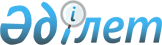 Об утверждении Инструкции о порядке применения Положения о паспортной системе в Республике Казахстан
					
			Утративший силу
			
			
		
					Приказ МВД Республики Казахстан 27 октября 1994 г. N 283. Отменен приказом Министра внутренних дел Республики Казахстан от 18 ноября 2000г. N 612



                                    Извлечение из приказа Министра




                внутренних дел Республики Казахстан
                       от 18.11.2000г. N 612
     
     "В целях приведения ведомственных нормативных правовых актов в 
соответствие с действующим законодательством Республики Казахстан 
приказываю:
     1. Отменить:
     Приказ МВД Республики Казахстан "О введении в действие Инструкции о 
порядке применения Положения о паспортной системе в Республике Казахстан" 
№ 283 от 27 октября 1994 года...
     
     Министр"
---------------------------------------------------------------------------
     О введении в действие Инструкции
     о порядке применения Положения
     о паспортной системе в Республике
     Казахстан






          1. Утвердить и ввести в действие Инструкцию о порядке
применения Положения о паспортной системе в Республике Казахстан с 1
декабря 1994 года.




          2. Начальникам Управлений внутренних дел областей, ГУВД города
Алматы, УВД города Ленинска:




          - организовать изучение Инструкции о порядке применения
Положения о паспортной системе в Республике Казахстан всем личным
составом органов внутренних дел, а также лицами 2, 0 ответственными за
соблюдение правил паспортной системы, или лицами, уполномоченными на
ведение паспортной работы, в части касающейся регистрации и снятии с
регистрации, и установить контроль за ее выполнением;




          - обеспечить своевременное изготовление штампов, а также форм
бланков и книг учета в соответствии с приложениями к Инструкции о
порядке применения Положения о паспортной системе в Республике
Казахстан.




          3. Контроль за исполнением возложить на Управление паспортной и
визовой работы МВД Республики Казахстан.








          Министр






                                               Приложение



                                        к Приказу МВД Республики
                                     Казахстан от 27 октября 1994 г.
                                                 N 283











                                                          ИНСТРУКЦИЯ




                                    о порядке применения Положения о




                          паспортной системе в Республике Казахстан








                                                            Раздел I




                                                      Общие положения








          1. Положение о паспортной системе в Республике Казахстан
призвано содействовать реализации Закона  
 Z914800_ 
  "О гражданстве
Республики Казахстан", осуществлению учета миграции населения в
интересах экономического развития республики, регулирования
социально-экономических и демографических процессов, укрепления
законности и порядка. Оно регламентирует порядок выдачи паспортов и
удостоверений личности, регистрации по месту жительства и временного
пребывания и снятия с регистрации граждан.




          Паспорт гражданина Республики Казахстан является документом,
удостоверяющим личность, подтверждающим гражданство Республики
Казахстан, выдается гражданам по достижении 16-летнего возраста и
действителен на территории республики и при выезде за границу.




          Паспорт является собственностью Республики Казахстан и
находится под защитой Республики Казахстан как на ее территории, так
и за ее пределами.




          На территории Республики Казахстан наравне с паспортом
действует удостоверение личности, которое выдается по достижении
16-летнего возраста.




          Замена паспортов и удостоверений производится при:




          - достижении 25-летнего и 45-летнего возраста;




          - изменении фамилии, имени, отчества;




          - установлении неточностей в записи;




          - изменении записи о национальности;




          - негодности для использования.




          Кроме того, удостоверение меняется при изменении гражданином
места жительства с выездом из одной области (г. Алматы) в другую
область Республики Казахстан.




          Действие настоящей Инструкции одновременно распространяется на
вводимые паспорта, удостоверения личности гражданина Республики
Казахстан и паспорта гражданина СССР образца 1974 года на период
обмена до полной их замены.




          Регистрация и снятие с регистрации обеспечивают получение
необходимых данных для учета передвижения населения, ведения
адресно-справочной работы, а также способствует установлению
преступников и других разыскиваемых лиц, взятию на воинский учет и
снятию с него военнообязанных и призывников.




          2. Основными обязанностями органов внутренних дел по
осуществлению паспортной системы являются:




          а) выдача и обмен паспортов и удостоверений личности гражданам;




          б) регистрация по месту жительства и по месту временного
пребывания и снятие с регистрации граждан;




          в) учет при регистрации лиц, имеющих судимость;




          г) ведение адресно-справочной работы;




          д) осуществление контроля за соблюдением гражданами,
должностными лицами предприятий, учреждений и организаций,
независимо от форм собственности, правил паспортной системы.




          е) разъяснение населению правил паспортной системы.




          3. Организация и руководство паспортной и визовой службой в
республике осуществляется Министерством внутренних дел Республики
Казахстан через Управление паспортной и визовой работы, в областях
соответственно Управлениями внутренних дел областей (городов) через
отделы паспортной и визовой работы. В городах и районах паспортная
работа осуществляется отделами (отделениями) внутренних дел городов,
районов через паспортные аппараты.




          4. Адресно-справочная работа осуществляется в соответствии с
инструкцией по адресно-справочной работе органов внутренних дел.




          5. Паспортные аппараты размещаются в удобных для работы и
обслуживания населения помещениях органов внутренних дел с отдельным
входом для граждан. Помещения паспортных аппаратов оборудуются
средствами охранно-пожарной сигнализации.




          Паспортные аппараты должны иметь комнату для начальника
паспортного аппарата и в зависимости от штатной численности
отдельные комнаты для работников, осуществляющих функциональные
обязанности, связанные с оформлением материалов на получение
паспортов и удостоверений личности, регистрации, снятии с
регистрации, обеспечения выполнения паспортных правил, розыском,
работой по линии ВИР, а также помещения для хранения действующего и
архивного материала.




          Кроме того, должна быть комната для граждан, ожидающих приема,
которая оборудуется необходимой мебелью, образцами заполнения
бланков по паспортной работе, а также другими наглядными пособиями и
справочными материалами. Паспортные аппараты обеспечиваются
внутренней и городской (районной) телефонной связью.




          5. Работа паспортных аппаратов отделов (отделений) внутренних
дел (милиции) районов, городов организуется таким образом, чтобы
граждане имели возможность решать вопросы в свободное от работы
время. В этих целях прием граждан должен производиться не только в
дневное, но и в вечернее время, а также в один из общеустановленных
выходных дней.




          Прием граждан производится в рабочих комнатах в условиях,
обеспечивающих возможность свободной беседы.




          7. Начальники паспортно-визовых аппаратов организуют службу,
разрабатывают предложения о функциональных обязанностях сотрудников,
которые утверждаются руководителями органов внутренних дел,
принимают меры к совершенствованию форм, методов работы,
осуществляют взаимодействие с другими службами и ведомствами, несут
ответственность за обучение подчиненного личного состава.








                                                          Раздел II




                                                        Выдача, обмен




                                  паспортов и удостоверений личности








          8. Выдача гражданам паспортов и удостоверений личности или
только удостоверений личности (в дальнейшем паспорта, удостоверения)
впервые производится на основании свидетельства о рождении. В
случаях отсутствия у граждан свидетельства о рождении им
рекомендуется обратиться в органы ЗАГСа по месту регистрации
рождения для получения повторных свидетельств о рождении.




          При отсутствии в органах ЗАГСа записи о рождении, паспорта,
удостоверения гражданам старше 16-летнего возраста могут быть выданы
на основании одного из следующих документов, подтверждающих место и
время рождения:




          - удостоверений личности для офицеров, сверхсрочнослужащих,
уволенных из рядов Вооруженных сил Республики Казахстан;




          - паспортов для граждан Республики Казахстан, проживающих за
границей, при возвращении их в республику на постоянное место
жительства;




          - документа, выданного гражданину, прибывшему в Республику
Казахстан по соглашению с другими государствами в порядке
репатриации (реэмиграции) и переселения, или о признании гражданином
Республики Казахстан;




          - справки о принятии в гражданство Республики Казахстан, или о
признании гражданином Республики Казахстан;




          - справки об освобождении для лиц, освобожденных из мест
лишения свободы, если они до осуждения не имели паспортов,
удостоверений или последние у них утрачены;




          - справки формы 9, выданной органами внутренних дел;




          - копии постановления об освобождении из
приемника-распределителя.




          Если граждане не могут представить перечисленные документы, им
рекомендуется обратиться в органы ЗАГСа по месту жительства для
восстановления записи о рождении и получении свидетельств о рождении.




          9. При обмене паспортов, удостоверений гражданами
представляются паспорта, удостоверения, подлежащие обмену, а при
обмене паспортов, удостоверений в случаях перемены фамилии, имени,
отчества либо установлении неточностей в записях (несоответствие
внесенных в паспорта, удостоверения сведений и отметок)
представляются также свидетельства органов ЗАГСа или другие
документы, подтверждающие эти обстоятельства.




          Если обмен производится в связи с установлением неточностей в
записях или негодности паспортов, удостоверений для пользования
(порча по различным причинам, ветхость), органами внутренних дел
производится необходимая проверка личности заявителей и факта выдачи
им предъявленных паспортов, удостоверений.




          10. Гражданами для получения и обмена паспортов, удостоверений,
кроме документов предусмотренных пунктами 8-9 настоящей Инструкции,
представляются также заявления Ф-1 и фотографические карточки
(цветные или черно-белые).




          11. Заявление Ф-1 является типографским бланком с номером и
штриховым кодом. Ф-1 является носителем информации, которая вносится
в единую информационную базу данных МВД и в дальнейшем используется
в целях идентификации личности и выдаваемых документов,
адресно-справочной и поисковой работы. В связи с этим к заполнению
Ф-1 предъявляются высокие требования. Заявление имеет 22
информационных поля, которые заполняются без сокращений и
исправлений, печатным шрифтом от руки (черными, синими, фиолетовыми
чернилами или пастой) каждая буква слова располагается в отдельной
клетке.




          12. При заполнении заявления Ф-1 необходимо руководствоваться
установленными правилами.




          Поле без номера "Заявление на выдачу паспорта, удостоверения
личности", в котором указываются типы паспортов и удостоверений
заполняется в соответствии с приложением N 2, путем проставления
заглавной латинской буквы. Для паспорта: N, S, D, М, А; для
удостоверения - N, J. В случае, если заявитель получает только один
документ, второе поле остается чистым.




          Поле 1 "Паспорт, удостоверение выдается" - заполняется
сотрудником паспортного аппарата, принимающим заявление от
гражданина. В нем указывается одна из причин выдачи паспорта
(удостоверения личности), названная в приложении N 2. ПОЛЕ 2
"ПРИСВАИВАЕМЫЙ ГРАЖДАНСКИЙ КОД" заполняется в Республиканском центре
документирования населения.




          Поля с 3 по 17 заполняются лицом, подающим заявление на
получение документов. Правильность заполнения заявления
удостоверяется личной подписью лица, подающего заявление в рамке,
расположенной в центре бланка заявления, которая одновременно служит
образцом подписи заявителя и выполняется черными чернилами
или 2  0пастой, и заверяется сотрудником паспортного подразделения.




          В поле 6 записывается фамилия заявителя, которую он носил
прежде (девичья фамилия или др.), если он ранее изменил фамилию.




          При выдаче паспорта (удостоверения) в связи с переменой
фамилии, имени, отчества прежняя фамилия, имя, отчество также
вписываются в поле 6. Если заявитель изменял фамилию два или более
раз, то сведения об этом заносятся на листок бумаги, с указанием
"дополнения к полю 6", который прикладывается к Ф-1.




          В поле 8 "ПОЛ" мужчинам проставляется цифра 1, женщинам - 2.




          В поле 9 "НАЦИОНАЛЬНОСТЬ" последние три клетки кодируются
работником паспортного аппарата согласно кодов национальностей
(Приложение N 2).




          В поле 10 "МЕСТО РОЖДЕНИЯ" для родившихся в Казахстане
работником паспортного аппарата проставляется код области и района
согласно кодов административно-территориального деления Республики
Казахстан (Приложение N 2), где первые четыре цифры - код области,
последующие три - код района. Родившимся за границей (в том числе в
странах СНГ) коды области и района не проставляются, название страны
кодируется работником паспортного аппарата по трехзначному цифровому
коду стран (Приложение N 2).




          Родившемуся в столицах, краевых и областных центрах стран СНГ
(Минск, Свердловск и т.д.) в строке автономная республика, край,
область проставляется прочерк.




          В поле - 11 "МЕСТО ЖИТЕЛЬСТВА" область кодируется четырьмя, а
район тремя цифрами согласно кодов административно-территориального
деления Республики Казахстан (Приложение N 2).




          В поле 12 "ПРЕЖНЕЕ МЕСТО ЖИТЕЛЬСТВА" заполнение производится в
порядке аналогичном полю 10. Поле заполняется в случае получения
документов в связи с переменой места жительства. Если заявитель
ранее был зарегистрирован (прописан) по месту получения документов
поле 12 не заполняется.




          Поле - 13 заполняется только в отношении граждан Республики
Казахстан, состоявших ранее в гражданстве другого государства (в том
числе стран СНГ) и бывших лиц без гражданства. Принадлежность к
гражданству СССР не указывается. Сотрудником паспортного аппарата
кодируется страна бывшего гражданства по трехзначному цифровому коду
стран (Приложение N 2).




          Дата принятия гражданства лицам, документируемым на основании
справки о принятии в гражданство проставляется в соответствии с
указанной справкой. В заявлениях Ф-1 на паспорта и удостоверения,
выдаваемые в порядке обмена сведения о принятии в гражданство
Республики Казахстан могут указываться со слов заявителя.




          Поле 14 заполняется заявителем путем проставления цифр 1, 2, 3,
4 в соответствии с его семейным положением.




          В поле 15 - "ДЕТИ ДО 16 ЛЕТ", если количество предусмотренных
строк будет недостаточно, то к Ф-1 необходимо приобщить список
остальных детей на отдельном листе и направить вместе с Ф-1 в
Республиканский центр документирования населения.




          Поля 16 и 17 не заполняются в случае отсутствия сведений о
родителях. При наличии отдельных сведений вносятся имеющиеся.




          Даты в полях 7, 12, 13, 14, 15, 16, 17, 19 проставляются
цифрами в следующей последовательности: год, месяц, число. Например:
1992.10.29.




          В поле 18 "ПАСПОРТ, УДОСТОВЕРЕНИЕ ВЫДАТЬ НА ОСНОВАНИИ"
сотрудником паспортного аппарата указывается код документа, согласно
Приложению N 2, его серию и номер.




          В поле 19 записывается дата выдачи документа, послужившего
основанием выдачи паспорта, удостоверения.




          В поле 20 указывается орган, выдавший документ, послуживший
основанием выдачи паспорта, удостоверения.




          Поле 21 заполняется оператором Центра документирования
населения.




          Фотография заявителя наклеивается строго в размерах рамки в
левом нижнем углу Ф-1. Точность размещения фотографической карточки
необходима для переноса изображения с помощью лазерного устройства
на удостоверение личности.




          Заявителю, после уплаты им стоимости паспорта, удостоверения,
выдается квитанция на получение паспорта, удостоверения.




          Корешок квитанции остается в паспортно-визовом аппарате до
поступления из Центра по документированию населения готовых
паспортов, удостоверений. После получения заявителем удостоверения,
в корешок квитанции Ф-1 ниже записи фамилии, имени, отчества
вносится адрес его владельца и он передается лицу, ответственному за
соблюдение правил паспортной системы или лицу, уполномоченному на
ведение паспортной работы, (далее в тексте "лица, ответственные за
регистрацию") которые производит по нему регистрацию владельца
удостоверения в домовой книге или поквартирной карточке.




          Форма-1 хранится в действующей картотеке до получения нового
паспорта, удостоверения, затем перекладывается в архивную картотеку.




          Фотографические карточки для паспортов, удостоверений должны
быть одинаковыми (отпечатаны с одного негатива) с изображением лица
строго в анфас без головного убора.




          Для граждан, постоянно носящих очки, обязательно
фотографирование в очках.




          При приеме фотографических карточек для паспорта на их
оборотной стороне карандашом указывается фамилия и инициалы
владельца.




          Обрезка фотографических карточек на паспорте, вкладываемых в
карман для фото, до размера 35х45 мм производится в Республиканском
Центре по документированию населения. Если заявитель получает только
удостоверение дополнительная фотография не направляется.




          Заявление Ф-1 с фотографическими карточками из РОВД
направляется в отделы паспортной и визовой работы УВД областей, ГУВД
города Алматы, где после проверки они высылаются в Республиканский
Центр Документирования Населения.




          Паспорта, удостоверения гражданам выдаются не позднее
двухмесячного срока со дня сдачи заявления на их получение.




          В случае обнаружения в Центре Документирования населения
допущенных при заполнении паспортов, удостоверений личности ошибок,
неточностей, помарок, такие бланки паспортов и удостоверений
подлежат уничтожению по акту в порядке, предусмотренном приказом МВД
Республики Казахстан N 219 от 01.08.94 г.
<*>



          Сноска. Пункт 12 - с изменениями, внесенными приказом
Министерства внутренних дел Республики Казахстан от 28 сентября
1993 года N 352.




          13. Все записи, производимые в паспортах, удостоверениях,
осуществляются в центре по их заполнению на специальном оборудовании.




          Отделы паспортной и визовой работы УВД областей, ГУВД г.
Алматы, при необходимости, производят записи в паспортах о детях,
выезжающих за границу совместно с родителями и вклеивают их
фотографии, а также оформляют разрешительную запись о выезде за
рубеж.




          Заполнение паспортов, удостоверений производится в следующем
порядке.




          Сведения о гражданах вносятся согласно представленным
документам, при этом:




          - в случаях если лицо, получающее или обменивающее паспорт,
удостоверение, настаивает о записи фамилии в соответствии с
национально-историческими традициями по имени отца или деда, оно
должно представить свидетельство о рождении с исправленной органами
ЗАГСа записью о фамилии; сведения об изменении фамилии вносятся в
АБД ИВЦ МВД Республики Казахстан, прежняя фамилия вносится в поле 6
заявления Ф-1;




          - в строке "Число, месяц, год рождения" наименование месяца
указывается соответствующей цифрой;




          - в строках "Место рождения и место жительства" записи
производятся в соответствии с существующим на момент заполнения
административно-территориальным делением.




          При этом указывается в отношении родившихся: в областных
центрах - только наименование города; в других населенных пунктах -
наименование населенного пункта и области, в состав которой они
входят; в странах СНГ - наименование государства, населенного
пункта, области; в других странах - наименование населенного пункта
и страны.




          14. Записи о национальности в паспортах, удостоверениях
личности производится в соответствии с п.8 Положения о паспортной
системе в Республике Казахстан.




          В случаях установления отцовства, усыновления (удочерения) и
представления в связи с этим новых свидетельств о рождении, по
ходатайствам граждан паспорта, удостоверения им могут быть обменены
на новые с измененной записью в них национальности по национальности
другого родителя или усыновителей.




          В строках "кем выдан паспорт, удостоверение" указывается: в
паспорте - МВД; в удостоверении - Горрайорган Республики Казахстан,
их выдавший.




          15. Сведения о владельце паспорта на английском языке вносятся
на 32 странице паспорта. На этой же странице вклеивается
фотографическая карточка и весь паспорт подвергается дополнительной
защите от подделок, путем тиснения, перфорации фотокарточки и
нанесения слоистого пластика на указанную страницу.




          16. В удостоверениях личности изображение его владельца с
фотокарточки лазерным устройством переносится на лицевую сторону.




          17. После заполнения паспортов, удостоверений и проверки
правильности заполнения оператор Центра по документированию
населения записывает в информационные поля 21 и 22 формы 1 номер
паспорта и удостоверения.




          Паспорта, удостоверения сверяются со списком рассылки номеров
паспортов, удостоверений затем комплектуются в посылки по областям и
направляются по принадлежности.




          18. Вручение паспортов, удостоверений гражданам производится
начальниками паспортных аппаратов МВД, УВД, горрайорганов, принявших
заявление, которые должны:




          а) удостовериться, что получатель является тем лицом, на чье
имя выписан паспорт, удостоверение, для чего спросить его фамилию,
имя, отчество и другие данные, сверив их с записями в паспорте,
удостоверении, а также сличить изображения лица на фотографической
карточке с внешностью получателя паспорта, удостоверения;




          б) предложить получателю проверить правильность внесения в
паспорт, удостоверение сведений.




          При обнаружении в паспорте, удостоверении неправильных записей,
допущенных искажений или ошибок должны быть направлены материалы на
подготовку другого паспорта, удостоверения;




          в) предложить получателю шариковой ручкой (черной, синей,
фиолетовой пастой) поставить свою подпись в паспорте и в заявлении
Ф-1. В тех случаях, когда получатель не может поставить в паспорте и
в заявлении Ф-1 свою подпись, в заявлении Ф-1 указывается
соответствующая причина, в паспорте делается прочерк.




          г) вручить паспорт, удостоверение владельцу;




          д) разъяснить владельцу паспорта, что для выезда за границу ему
необходимо оформить разрешение в отделе паспортной и визовой работы
УВД области (г. Алматы).




          19. Если граждане по истечении 15-дневного срока со дня, когда
они должны прибыть за получением паспортов, удостоверений, не
явились, им направляются письменные сообщения или иным способом
напоминается о необходимости явки за получением паспортов.




          20. Заявление Ф-1 на выданные паспорта, удостоверения хранятся
в паспортных аппаратах органов внутренних дел в специальных
картотеках в алфавитном порядке по фамилиям, именам и отчествам.




          Временное изъятие из картотек заявлений разрешается для
исполнения запросов, снятия копий и в других необходимых случаях,
однако вкладывать в дела по утрате, передавать их работникам другим
служб и органам или пересылать по запросам запрещается.








                                                          Раздел III




                                  Порядок выдачи и обмена паспортов,




                        удостоверений некоторым категориям граждан








          21. Бывшим иностранцам и лицам без гражданства, принятым в
гражданство Республики Казахстан, паспорта, удостоверения выдаются
по справкам отделов паспортно-визовой работы УВД на основании Указа
Президента Республики Казахстан о принятии в гражданство республики.




          22. Лицам, освобожденным из мест лишения свободы, когда они до
осуждения не имели паспортов, паспорта и удостоверения личности
выдаются по прибытии к месту жительства, указанному в справках об
освобождении.




          Если освобожденные по каким-либо причинам прибыли на жительство
не по месту, указанному в справках об освобождении, паспорта,
удостоверения личности могут выдаваться по месту фактического
прибытия.




          Лицам, изъявившим желание при освобождении выехать на работу в
порядке организованного набора рабочей силы, когда они до осуждения
не имели паспортов, паспорта, удостоверения выдаются по месту
нахождения уполномоченного (отдела, управления) по использованию
трудовых ресурсов.




          В случаях, когда прибывшие к месту жительства освобожденные
заявят об утрате справок об освобождении, органами внутренних дел
истребуются из исправительно-трудовых учреждений дубликаты справок
об освобождении. К запросам прилагаются 2 фотографические карточки
заявителя.




          Если дубликаты справок об освобождении ранее высылались в
другие органы внутренних дел, то об этом администрацией
исправи 2те 0льно-трудовых учреждений сообщается инициаторам запросов для
последующего истребования дубликатов из этих органов внутренних дел.




          Когда из поступивших дубликатов справок об освобождении будет
видно, что заявители прибыли не по месту, указанному в справках об
освобождении, в центр документирования населения при направлении
материалов на получение паспортов, удостоверений делается запрос
не выдавались ли им паспорта, удостоверения после освобождения,
направляются запросы в органы внутренних дел по месту, куда они
должны были прибыть на жительство, с целью проверки, не выдавались
ли им паспорта, удостоверения после освобождения. На период до
получения дубликатов справок об освобождении заявителям выдаются
справки Ф-9, предусмотренные пунктом 8 настоящей Инструкции.




          23. Лицам (гражданам Республики Казахстан), освобожденным из
приемников-распределителей, удостоверения личности выдаются органами
внутренних дел, на основании справки Ф-9, выданной паспортным
подразделением, на территории обслуживания которого находятся
приемники-распределители. Справка Ф 2-09 выдается на основании копии
постановления об освобождении.




          Удостоверение личности может быть выдано на основании копии
постановления об освобождении паспортным подразделением по месту
регистрации лица, освобожденного из приемника-распределителя.








                                                          Раздел IV




                                                  Выдача паспортов,




                                    удостоверений взамен утраченных








          24. Граждане, утратившие паспорта, удостоверения подают в
паспортные аппараты органов внутренних дел по месту жительства
письменные заявления с указанием в них, где, когда и при каких
обстоятельствах утрачены паспорта, удостоверения, а также
представляют заявления формы N 1 и фотографические карточки.




          Заявления об утрате паспортов, удостоверений регистрируются в
общем порядке по органу внутренних дел.




          На основании заявлений составляются справки - заключения формы
N 3 и заводятся дела об утрате паспортов, удостоверений, в которых в
дальнейшем сосредотачиваются все материалы по этому вопросу. Делам
присваиваются номера: числители - регистрационные номера заявлений,
знаменатели - порядковые номера дел в текущем году.




          Производство по делам об утрате паспортов, удостоверений должно
быть закончено в течение одного месяца, а в случаях, когда
необходимо проведение специальной проверки, истребование
дополнительных материалов и принятие других мер, этот срок
начальниками органов внутренних дел или их заместителями может быть
продлен, но не свыше, чем на один месяц.




          25. Граждане, заявившие об утрате паспортов, удостоверений
проверяются соответственно по областному адресному бюро, а в
необходимых случаях по информационно-вычислительному центру МВД.
Когда утраченные паспорта, удостоверения были получены в органах
внутренних дел не по месту жительства заявителей (имеются в виду
лица, утратившие паспорта образца 1974 года, а также граждане,
прибывшие на жительство из других местностей и утратившие
удостоверения до оформления регистрации по новому месту жительства),
то одновременно с проверкой по адресному бюро, по месту выдачи
направляются запросы по форме N 4 с приложением фотографических
карточек заявителей для подтверждения выдачи паспортов,
удостоверений данным лицам и получения сведений о их личности. С
окончанием обмена паспортов вся информация о владельцах паспортов,
удостоверений будет сосредоточена в ИВЦ МВД.




          Сведения, указанные в запросах, и приложенные к ним
фотографические карточки сличаются с данными и фотографическими
карточками и заявлений формы N 1, а также производится проверка
таких лиц по оперативным учетам органов внутренних дел. О
результатах проверки инициаторам запросов направляются ответы по
форме N 4 с приложением копий заявлений формы N 1, заверенные
печатью паспортного подразделения.




          Одновременно в подлинных заявлениях указывается, когда утрачены
паспорта, удостоверения и какими органами внутренних дел оформляется
выдача паспортов, удостоверений взамен утраченных, после чего такие
заявления помещаются в архивную картотеку.




          Если проверяемые лица находятся в розыске, результаты проверки
немедленно сообщаются инициатору розыска по телеграфу с высылкой
материалов почтой.




          В случаях, когда при сличении фотографических карточек не будет
установлена тождественность изображенных на них лиц или обнаружено
несоответствие сведений о владельцах паспортов, удостоверений,
указанных в запросах с данными заявлений формы N 1, об этом
сообщается инициаторам запросов для принятия дополнительных мер к
установлению личности заявителей и причин имеющихся расхождений.




          Запросы, связанные с утратой паспортов, удостоверений
направляются не позднее следующего дня после поступления заявлений,
а ответы высылаются не позднее 48 часов после поступления запроса.




          Заявителям по их просьбам выдаются справки формы N 9 на срок не
более 3 месяцев, по которым они могут быть временно зарегистрированы
и трудоустроены.




          26. При подтверждении выдачи утраченных паспортов,
удостоверений заявителям и установлении их личности выносится
заключение о выдаче паспортов, удостоверений взамен утраченных,
которые утверждаются начальниками органов внутренних дел или их
заместителями.




          В этих случаях в заявлениях формы N 1 в строке "ПАСПОРТ,
УДОСТОВЕРЕНИЕ ВЫДАТЬ НА ОСНОВАНИИ" указывается "вз. утр." и вносятся
серия и номер утраченного паспорта, удостоверения.




          27. Если утраченные документы обнаружены до направления
материалов в Центр Документирования населения, производство по делам
об утрате прекращается и найденные документы вручаются владельцу. В
случае когда материалы на новые документы уже отправлены в Центр
Документирования населения, найденные паспорта изымаются и
уничтожаются по акту в порядке, предусмотренном пунктом 35 настоящей
Инструкции.




          Все найденные паспорта, удостоверения граждане обязаны
немедленно сдать в органы внутренних дел.




          Подлежат сдаче в органы внутренних дел также документы лиц
без вести пропавших и без вести отсутствующих. Они хранятся в
паспортных подразделениях в течении года с момента сдачи, а затем
уничтожаются по акту, если не установлено место нахождения владельца.




          Утраченные паспорта, удостоверения, поступившие в паспортные
аппараты или в столы находок органов внутренних дел и не
истребованные их владельцами в течении 15-дневного срока со 2 дня
поступления, направляются спецсвязью в органы внутренних дел по
месту регистрации для вручения владельцам. Если этим гражданам были
выданы паспорта, удостоверения взамен утраченных, поступившие
паспорта, удостоверения уничтожаются в порядке, предусмотренном
пунктом 35 настоящей Инструкции.




          28. В случаях хищения паспортов, удостоверений заявления об
этом принимаются работниками дежурных частей органов внутренних дел
(милиции) по месту совершения преступления или по месту жительства
граждан.




          О принятии таких заявлений гражданам выдаются справки, которые
служат основаниями для заведения дела о выдаче паспортов,
удостоверений взамен похищенных.








                                                            Раздел V




                                    Изъятие, хранение и уничтожение




                                  паспортов и удостоверений личности








          29. Граждане, призванные на срочную службу, а также
военнообязанные, призванные на учебные сборы, могут сдавать свои
удостоверения личности и паспорта на хранение командованию войсковых
частей по месту прибытия.




          По окончании службы (сборов) паспорта, удостоверения им
возвращаются.




          Гражданами, зачисленными в военно-учебные заведения по решению
командования этих учебных заведений, паспорта, удостоверения могут
сдаваться для хранения в кадровые аппараты до окончания учебы
<*>
.




          Сноска. Пункт 29 - с изменениями, внесенными приказом
Министерства внутренних дел Республики Казахстан от 28 сентября
1993 года N 352.




          30. Лицами, поступившими на излечение в лечебные учреждения
паспорта, удостоверения могут сдаваться администрации этих
учреждений.




          31. Сданные паспорта, удостоверения хранятся в порядке,
обеспечивающим их надежную сохранность.




          32. Удостоверения у обвиняемых и подозреваемых в совершении
преступлений изымаются только в случаях заключения их под стражу или
когда удостоверения являются вещественными доказательствами.




          Паспорта могут изыматься органами предварительного следствия и
дознания также у подозреваемых и обвиняемых, мерой пресечения для
которых избрана подписка о невыезде.




          У лиц, заключенных под стражу, а также осужденных к лишению
свободы, паспорта, удостоверения изымаются органами дознания или
предварительного следствия.




          Изъятые паспорта, удостоверения вносятся в протоколы обыска или
выемок с указанием в них фамилии, имени и отчества владельцев, серий
и номеров паспортов, удостоверений, кем и когда выданы.




          Если у лиц, заключенных под стражу, паспортов, удостоверений не
оказалось, органами, проводившими задержание, через адресное бюро
или центр по документированию населения выясняются их серии, номера,
кем и когда выданы, и принимаются меры к изъятию паспортов,
удостоверений.




          Паспорта, удостоверения арестованных направляются вместе с
уголовными делами (в пакетах) по подсудности (подследственности) или
возвращаются владельцам под расписку в случаях освобождения из-под
стражи, или прекращения уголовного дела.




          Паспорта, удостоверения лиц, осужденных к лишению свободы,
после вступления приговоров в законную силу направляются судебными
органами в следственные изоляторы вместе с сообщениями о вступлении
приговоров в законную силу в отношении этих лиц. Поступившие
паспорта, удостоверения представляются в органы внутренних дел, на
территории обслуживания которых находятся следственные изоляторы,
для снятия с регистрации их владельцев, после чего паспорта,
удостоверения приобщаются к личным делам осужденных.




          Если паспорта, удостоверения изъяты не были, судебными органами
на сообщениях о вступлении приговоров в законную силу производятся
об этом отметки.




          При отправке осужденных из следственных изоляторов для отбытия
наказания в исправительно-трудовые учреждения, а также при
перемещении из одного места лишения свободы в другое, паспорта,
удостоверения пересылаются вместе с личными делами, при этом
сведения о паспортах, удостоверениях (серии, номера, когда и кем
выданы) вносятся в описи документов, хранящихся в конвертах на
внутренней стороне второй обложки личных дел осужденных.




          При освобождении из мест лишения свободы паспорта,
удостоверения возвращаются владельцам под расписку на внутренней
стороне второй обложки личных дел. Одновременно на оборотной стороне
справок об освобождении производятся записи о возвращении владельцам
паспортов, удостоверений с указанием их серий и номеров.




          33. Лицами, выезжающими на постоянное жительство за границу,
при получении документов на выезд удостоверения сдаются в аппараты
паспортной и визовой работы, а лицами, вышедшими из гражданства
Республики Казахстан - паспорта и удостоверения при получении видов
на жительство.




          Такие паспорта погашаются и уничтожаются в порядке,
предусмотренном пунктом 35 настоящей Инструкции.




          34. Сданные в органы ЗАГСа или иные органы власти паспорта,
удостоверения умерших вносятся в описи формы N 10 и не реже одного
раза в месяц направляются в органы внутренних дел по месту
регистрации. Органы внутренних дел производят снятие с регистрации
умерших, о чем направляется информация в Центр по документированию
населения.




          В описи вносятся также сведения об умерших, если паспорта,
удостоверения их сданы не были. По получении описи органами
внутренних дел выясняются сведения о несданных паспортах,
удостоверениях (серия, номер, кем и когда выдан) и принимаются меры
по их обнаружению и изъятию. Если паспорта, удостоверения обнаружить
не представилось возможным, в заявления формы N 1 производятся
отметки о смерти владельцев и что паспорта, удостоверения изъяты не
были, после чего такие заявления помещаются в архивную картотеку, а
сведения направляются в Центр документирования населения. Если
паспорта (образца 1974 года), удостоверения были выданы другими
органами внутренних дел, то в эти органы направляются сообщения по
форме N 8 с указанием о смерти владельцев паспортов, удостоверений и
что паспорта, удостоверения сданы не были.




          Органы внутренних дел по получении из органов ЗАГСа паспортов,
удостоверений умерших производят снятие этих  лиц с регистрации,
после чего такие паспорта, удостоверения, а также паспорта,
удостоверения, поступившие из местных администраций, уничтожаются в
установленном порядке.




          35. Паспорта, удостоверения, обмененные в связи с переменой
фамилии, имени, отчества и по другим причинам, паспорта,
удостоверения лиц, выехавших на постоянное место жительства за
границу, (в том числе страны СНГ) выбывших из гражданства
Республики Казахстан, найденные, взамен которых выданы новые, а
также умерших, погашаются и считаются недействительными.




          До уничтожения паспортов, удостоверений в заявлениях формы N 1
указывается дата (месяц, год) и причины уничтожения каждого из таких
паспортов, если уничтожаемые документы выдавались другими органами
внутренних дел, То в эти органы направляются сообщения формы N 8, на
основании которых в заявлениях формы N 1 указывается, когда, кем
уничтожены паспорта, удостоверения и причина уничтожения, после чего
из действующей картотеки такие заявления изымаются и помещаются в
архивную картотеку. Сведения об уничтоженных паспортах,
удостоверениях направляются в ИВЦ МВД РК.




          В актах указываются серии и номера паспортов, удостоверений,
фамилия и инициалы владельцев, а также кем они были выданы. Акты
утверждаются начальниками органов внутренних дел или их
заместителями.








                                                          Раздел VI




                                  Регистрация и снятие с регистрации








          36. Граждане для регистрации по избранному постоянному месту
жительства в органы внутренних дел представляют документы,
предусмотренные пунктом 21 Положения о паспортной системе в
Республике Казахстан, заявление Ф-11, заявление Ф-1 на получение
удостоверения личности по новому месту жительства, листки прибытия и
статистический талон к листку прибытия, а регистрируемые в связи с
переменой места жительства - листки убытия в двух экземплярах и
статталон к листку убытия.




          Лица, регистрирующиеся в связи с изменением места жительства,
снимаются с регистрации органом внутренних дел по вновь избранному
месту жительства путем направления листков убытия в паспортное
подразделение по прежнему месту жительства граждан. Поступившие
листки убытия проверяются по картотеке лиц, имеющих судимость.




          37. Работники паспортно-визовой службы обязаны тщательно
проверить сданные на регистрацию и снятию с регистрации документы,
обращая при этом внимание на следующее:




          а) принадлежат ли предъявителям данные документы, для чего
сличить изображение лица на фотографической карточке паспорта,
удостоверения с внешностью предъявителя, а также соответствует ли
подпись владельца удостоверения подписи на заявлении формы N 11;




          б) являются ли документы подлинными, и не содержат ли следов и
признаков подделки.




          Если предъявленные документы вызывают сомнения в подлинности
или содержат признаки подделки, то об этом немедленно сообщается
начальникам паспортных аппаратов, которые проверяют их по
централизованному учету похищенных, утраченных паспортов,
удостоверений, а также паспортов и удостоверений скрывшихся
преступников, принимают другие меры к проверке и установлению
личностей заявителей.




          38. Регистрация и снятие с регистрации осуществляется:




          - в государственных домах, государственных и общественных
организациях, жилищно-строительных кооперативах и общежитиях по
поквартирным карточкам формы 12, которые хранятся в
жилищно-эксплуатационных конторах, домоуправлениях, у комендантов
домов и общежитий, председателей жилищно-строительных кооперативов
или у лиц, уполномоченных на ведение паспортной работы;




          - в домах, принадлежащих гражданам на правах личной
собственности - по домовым книгам формы 13, которые хранятся у
владельцев домов.




          39. Лица, ответственные за регистрацию, получив корешок
квитанции формы 1 для оформления регистрации граждан, заносят
сведения о них в поквартирные карточки или домовые книги.




          Граждане, выезжающие на постоянное место жительства за границу
(в том числе страны СНГ), осужденные к лишению свободы, а также
умершие снимаются с регистрации органов внутренних дел по последнему
месту жительства.




          Для снятия с регистрации гражданами выезжающими на постоянное
место жительства за границу представляются письменные заявления о
снятии с регистрации, листки убытия в двух экземплярах и
статистический талон к ним.




          Оформление снятия с регистрации производится в поквартирных
карточках или домовых книгах, где указывается только дата выбытия
данного лица
<*>
.




          Сноска. Пункт 39 - с изменениями, внесенными приказом
Министерства внутренних дел Республики Казахстан от 28 сентября
1993 года N 352.




          40. Статистические талоны к адресным листкам при регистрации и
снятии с регистрации составляются в одном экземпляре.




          Талон статистического учета к листку прибытия направляется в
органы государственной статистики по месту прибытия. Талон
статистического учета к листку убытия направляется в паспортное
подразделение по прежнему месту жительства для передачи в органы
государственной статистики.




          Талоны статистического учета не составляются при регистрации и
снятии с регистрации граждан, переменивших место жительства в том же
населенном пункте, или переехавших из одного населенного пункта в
другой сельский населенный пункт в пределах административного
района, получившим удостоверения по достижении 16-летнего возраста,
обменявших их и умерших, а также призванных на действительную
военную службу.




          Адресные листки прибытия и убытия лиц, регистрирующиеся в связи
с переменой места жительства внутри области (г. Алматы) заполняются
в двух экземплярах. Один экземпляр листка прибытия направляется в
адресное бюро, а второй в Центр по документированию населения.
Листки убытия направляются в паспортное подразделение по прежнему
месту жительства, которое, в свою очередь, направляет один экземпляр
в адресное бюро, а второй передается лицам, ответственным за
регистрацию для оформления снятия с регистрации путем внесения
сведений об этом в поквартирные карточки или домовые книги.




          Граждане, поменявшие место жительства с выездом в другую
область Республики Казахстан (г. Алматы) представляют для
регистрации в паспортные подразделения по новому месту жительства
один экземпляр листка прибытия, который направляется в адресное бюро
и два экземпляра листка убытия, которые отсылаются в паспортное
подразделение по прежнему месту жительства, для оформления снятия с
регистрации аналогично для лиц, сменивших место жительства внутри
области (г. Алматы).




          Получающие удостоверения личности в связи с обменом или в связи
с достижением 16-летнего возраста представляют для регистрации
листок прибытия в одном экземпляре, для направления его в адресное
бюро.




          Адресные листки и талоны статистического учета должны
заполняться разборчивым почерком фиолетовыми или черными чернилами
(пастой) с полными ответами на все вопросы.




          41. Работники паспортных аппаратов при оформлении регистрации и
снятии с регистрации тщательно проверяют удостоверение и другие
представленные документы, а также правильность составления адресных
листков, талонов статистического учета и соответствия записей в них,
а также в поквартирных карточках или домовых книгах сведениям,
указанным и представленных документах, наличие учебно-воинских
документах отметок о принятии на воинский учет или снятии с учета.
После этого листки прибытия и убытия и записи в домовых книгах
заверяются подписью и печатью паспортного аппарата.




          42. Если граждане прибыли в данную местность на срок от трех до
шести месяцев они регистрируются по письменному заявлению граждан,
ходатайству предприятия, учреждения, организации без заполнения
адресных листков и статталонов с выдачей на руки листка регистрации
(Форма N 5).




          43. Лица, временно прибывшие на работу, учебу, стажировку и
т.д. на срок свыше шести месяцев, регистрируются по письменным
заявлениям граждан, ходатайствам предприятий, организаций,
учреждений с выдачей на руки листка регистрации (Форма N 5). Они
представляют в паспортные подразделения по месту регистрации один
экземпляр листка прибытия для передачи его а адресное бюро и талон
статистического учета к нему для направления органам государственной
статистики, а также два экземпляра листка убытия и один талон
статистического учета к ним, которые направляются в паспортное
подразделение по основному месту жительства для оформления
временного снятия с регистрации на срок, указанный в листках убытия.




          Граждане, временно выбывающие за границу (в том числе страны
СНГ) на срок свыше шести месяцев, снимаются с регистрации органами
внутренних дел по месту постоянного жительства.




          При этом заполняются листки убытия в двух экземплярах для
направления в адресное бюро и лицу, ответственному за регистрацию,
для оформления временного снятия с регистрации.




          По возвращению к месту постоянного жительства граждане должны
обратиться в паспортные подразделения для оформления
перерегистрации. В этом случае ими представляются два экземпляра
листка прибытия для направления в адресное бюро и лицу
ответственному за регистрацию и талон статистического учета к ним,
направляемый органом государственной статистики.




          44. При перемене места постоянного жительства с выездом за
пределы области (г. Алматы) гражданам выдается новое удостоверение
личности.




          При регистрации лиц, обменявших удостоверения или которым
удостоверения выданы взамен утраченных, дата регистрации указывается
днем первой регистрации по данному адресу.




          При замене удостоверения в пункте 10 листка прибытия
указываются данные вновь получаемого удостоверения личности, а в
аналогичном пункте листка убытия - данные изымаемого (утраченного)
удостоверения (паспорта образца 1974 г.).




          45. Адресные листки прибытия и убытия при регистрации и снятии
с регистрации направляются в адресное бюро, лицам ответственным за
соблюдение правил паспортной системы не позднее трех дней после
регистрации или снятия с регистрации.




          Талоны статистического учета направляются в органы
государственной статистики не реже одного раза в десять дней.




          46. Дети, не достигшие 16-летнего возраста, проживающие
отдельно от родителей (опекунов, попечителей), регистрируются и
снимаются с регистрации по свидетельствам о рождении в общем порядке.




          Дети, не достигшие 16-летнего возраста, прибывшие и выбывшие
вместе с родителями (опекунами, попечителями), регистрируются и
снимаются с регистрации путем внесения сведений о них в домовые
книги, адресные листки и талоны статистического учета одного из
родителей, а также в поквартирные карточки.




          Сведения о родившихся детях вносятся ответственными за
регистрацию и снятию с регистрации лицами в домовые книги к одному
из родителей, а также в поквартирные карточки.




          При выезде одного из родителей, в учетные документы которого
были внесены сведения о детях, последние вносятся в учетные
документы о регистрации другого родителя, с которыми они остаются
проживать. При оформлении снятия с регистрации выезжающего родителя
в адресном листке убытия сведения о детях не указываются.




          При получении паспортов, удостоверений по достижении 16-летнего
возраста детьми, проживающими с родителями (опекунами,
по 2п 0ечителями), а также в случаях, если дети до 16-летнего возраста
после выезда родителей остаются на самостоятельное проживание, они
регистрируются в общем порядке без составления талонов
статистического учета.




          47. Дети, находящиеся в детских учреждениях (дома ребенка,
детские дома, школы-интернаты), в специальных школах и училищах,
регистрируются по этим учреждениям и учебным заведениям, если они не
зарегистрированы у одного из родителей (опекунов, попечителей) или
других родственников, проживающих в пределах населенных пунктов, где
находятся указанные учреждения и учебные заведения.




          При отсутствии свидетельство о рождении администрации детских
учреждений предлагается получить на них в установленном порядке в
органах ЗАГСа свидетельства о рождении, после чего производится
регистрация.




          48. Престарелые и инвалиды, находящиеся в домах-интернатах для
престарелых и инвалидов, регистрируются по этим учреждениям в общем
порядке.




          Лица, прибывшие в специальные лечебные учреждения для
хронических больных, регистрируются по этим учреждениям по
удостоверениям или другим имеющимся документам, а при их отсутствии
- по адресным листкам, составленным со слов больных или лиц,
доставивших их в больницу.




          49. Граждане, обменявшие удостоверения в связи с переменой
фамилии, имени, отчества, установления неточности в записи,
изменения национальности регистрируются по вновь полученному
удостоверению с одновременным снятием с регистрации по прежним
данным.




          Для этого ими представляется в паспортное подразделение два
экземпляра листка убытия с прежними данными, для направления в
адресное бюро и лицу, ответственному за регистрацию, и листок
прибытия с новыми данными, направляемый в адресное бюро.




          50. При регистрации лиц, прибывших в Республику Казахстан в
качестве беженцев, во всех экземплярах адресных листков прибытия и
убытия и статистических талонов к ним в правом верхнем углу крупным
шрифтом проставляется литера "Б", прибывших в порядке репатриации
(беженцы-репатрианты) - проставляется литера "Р", в порядке
переселения (иностранцев, лица без гражданства, в том числе из стран
СНГ), - проставляется литера "И"; иностранцев, прибывших на работу
по лицензии и трудовым межправительственным соглашениям - буква "Т".




          51. Регистрация и снятие с регистрации прибывших для временного
проживания на срок свыше трех месяцев граждан Республики
Казахстан, постоянно проживающих за границей, производится в
соответствии с п.п.42, 43 настоящей Инструкции.




          52. Адресные листки на временно зарегистрированных лиц,
указанных в пунктах настоящей Инструкции хранятся в картотеках
адресного бюро в течении одного года после срока временной
регистрации, а затем изымаются и уничтожаются.




          53. Регистрация по месту временного пребывания граждан
производится работниками кадровых аппаратов или специально
назначенными лицами, ответственными за регистрацию и снятию с
регистрации, путем внесения в поквартирные карточки или домовые
книги следующих сведений: фамилия, имя, отчество, дата и место
рождения, номер удостоверения, адрес постоянного места жительства, а
также когда и на какой срок прибыл.




          54. Граждане, отсутствующие по месту регистрации более 6
месяцев и когда их местонахождение не установлено, могут быть сняты
с регистрации по представлении заинтересованными лицами решения суда
о лишении лица, снимаемого с регистрации, права на занимаемую
жилплощадь. При этом составляются адресные листки убытия в двух
экземплярах для направления в адресные бюро и лицу, ответственному
за регистрацию и талон статистического учета к ним, направляемый
органам государственной статистики. В адресных листках убытия,
карточках регистрации или домовых книгах в этих случаях указывается,
что снятие с регистрации оформлено по решению суда без представления
удостоверения. О снятии с регистрации военнообязанных и призывников
сообщается в военные комиссариаты, где они состоят на воинском учете.




          55. Снятие с регистрации лиц, осужденных к лишению свободы,
если они содержатся под стражей, производится после вступления
приговоров в законную силу.




          Администрация следственных изоляторов в этих случаях
представляет в органы внутренних дел, на территории обслуживания
которых находятся, сообщения формы N 16 и удостоверения на
осужденных лиц, с заполненными листами убытия в двух экземплярах и
талонам статистического учета к ним.




          При отсутствии удостоверений сообщения составляются по
имеющимся документам с дополнением необходимых данных со слов
осужденных, при этом в сообщениях указывается, что удостоверение
изъято не было.




          Снятие с регистрации осужденных лиц по поквартирным карточкам
или домовым книгам органы внутренних дел оформляют на основании
сообщений. Если эти лица были зарегистрированы другими органами
внутренних дел, то листки убытия о снятии с регистрации и талон
статучета направляются по месту регистрации этих лиц, где
оформляется их снятие с регистрации. При отсутствии в сообщениях
каких-либо сведений, необходимых для составления адресных листков
убытия и талонов статистического учета, эти сведения дополняются на
основании данных, имеющихся в документах о регистрации.




          В случаях, когда в сообщениях будет указано, что паспорта,
удостоверения изъяты не были, в заявлениях формы N 1 на их выдачу
производится запись "осужден" без изъятия паспорта, удостоверения.
Если такие паспорта, удостоверения выдавались другими органами
внутренних дел, то в эти органы направляются сообщения по форме N 8
для производства аналогичных записей в заявлении формы N 1.




          56. Снятие с регистрации умерших производится по поступившим в
органы внутренних дел удостоверениям, после чего удостоверения и
паспорта уничтожаются в порядке, предусмотренном пунктом 35
настоящей Инструкции.




          При этом оформляются листки убытия в трех экземплярах, которые
направляются в адресное бюро, лицу, ответственному за регистрацию и
в Центр по документированию населения
<*>
.




          Сноска. Пункт 56 - с изменениями, внесенными приказом
Министерства внутренних дел Республики Казахстан от 28 сентября
1993 года N 352.




          В случае, если умерший зарегистрирован в другом органе
внутренних дел, листки убытия (2 экз.) направляются в паспортное
подразделение по месту регистрации.




          Если паспорта, удостоверения при регистрации смерти сданы не
были и изъять их не представилось возможным, снятие с регистрации
умерших производится на основании описей формы N 10, поступивших из
органов ЗАГСа.




          57. Решение об отказе в регистрации может быть принято только в
случаях, предусмотренных законом или на основании Постановлений
Кабинета Министров Республики Казахстан.




          В случаях отказа в регистрации начальниками паспортных
аппаратов, на заявлениях формы N 11 указываются мотивы отказа со
ссылкой на пункт соответствующего нормативного документа. Решение об
отказе в регистрации объявляется гражданам лично с указанием
мотивов. Одновременно им разъясняются права на обжалование данного
решения в вышестоящей инстанции или в суде.




          Граждане, которым отказано в регистрации, проживающим без
регистрации более трех месяцев, сообщившие о себе противоречивые
сведения и др. проверяются по областному адресному бюро.




          Заявления по истечении 7-дневного срока со дня отказа в
регистрации передаются под расписку в книгах формы N 25 участковым
инспекторам для осуществления контроля за выездом данных лиц. О
результатах проверки и принятых мерах участковые инспектора делают
отметки в заявлениях и сдают их в паспортные аппараты.




          58. В гостиницах, санаториях, домах отдыха, пансионатах,
туристских базах, лечебных учреждениях регистрация производится по
журналам учета прибывших в эти учреждения, при регистрации
военнослужащих срочной службы, указывается только фамилия, имя,
отчество, дата рождения, а также серия и номер военного билета, без
указания адреса постоянного места жительства, и кем выдан документ,
удостоверяющий их личность.




          В случаях, когда в представленных удостоверениях нарушена
защитная пленка, изображение владельца на удостоверении не
соответствует внешности предъявителя, либо нарушена полоса
тисненного орнамента, то после оформления регистрации такие
документы задерживаются и немедленно направляются в органы
внутренних дел по территориальности для проверки и принятия мер.




          59. В соответствии с Законом Республики Казахстан "О
государственной пошлине" за регистрацию по месту жительства (кроме
регистрации в связи с изменением названия улицы или нумерации домов)
взимается государственная пошлина.




          60. Снятие с регистрации лиц, призванных на военную службу,
не производится. После демобилизации, при регистрации их не по месту
призыва, оформление производится как для лиц, сменивших место
жительства
<*>
.




          Сноска. Пункт 60 - с изменениями, внесенными приказом
Министерства внутренних дел Республики Казахстан от 28 сентября
1993 года N 352.




          61. В местностях, в которых Кабинетом Министров Республики
Казахстан установлены ограничения в выборе места жительства решение
о регистрации лиц, перечисленных в п. 20 "Положения о паспортной
системе в Республике Казахстан" принимают начальники, заместители
начальников районного, городского отдела внутренних дел по месту
регистрации. Граждан, не входящих в этот перечень - начальники,
заместители начальников отделов паспортной и визовой работы УВД
областей, ГУВД г. Алматы.








                                                          Раздел VII




                            Регистрация и снятие с регистрации лиц,




                связанных по роду занятий с постоянным перемещением








          62. Лица плавающего состава морского и речного флотов
метеорологи, медицинские работники и другие работники, работающие и
проживающие на судах морского и речного флотов и неимеющие
регистрации в портах приписки судов или в населенных пунктах по
месту дислокации кадровых аппаратов, обслуживающих эти суда,
регистрируются по соответствующим пароходства , управлениям и базам
флотилий с одновременной постановкой военнообязанных и призывников
на военный учет.




          63. Лица плавающего состава, зарегистрированные в портах
приписки судов или в населенных пунктах по месту дислокации кадровых
аппаратов, обслуживающих эти суда, при приеме на работу регистрации
по соответствующим организациям морского и речного флотов не
подлежат.




          64. Регистрация и снятие с регистрации лиц плавающего состава
оформляется работниками кадровых аппаратов или специально
назначенными лицами управлений и баз флотилий с составлением листков
прибытия и убытия и талонов статистического учета к ним. Регистрация
и снятие с регистрации производится органами внутренних дел, на
территории которых находятся кадровые аппараты этих организаций.




          65. При приеме на работу и увольнении лиц плавающего состава во
время нахождения таких судов не в портах приписки судов или не в
местах дислокации кадровых аппаратов соответствующих пароходств,
управлений, баз, флотилий (этот порядок регистрации распространяется
только на территории Республики Казахстан) они регистрируются и
снимаются с регистрации в органах внутренних дел, обслуживающих
порты временной остановки судов. Паспортные аппараты, оформившие
регистрацию и снятие с регистрации таких лиц, адресные листки
прибытия и убытия и статистические листки к ним направляют в органы
внутренних дел по месту приписки судов или дислокации кадровых
аппаратов соответствующих организаций морского и речного флотов.




          Перед оформлением регистрации эти лица должны быть поставлены
на воинский учет, а при снятии с регистрации сняты с воинского учета.




          Карточки воинского учета на военнообязанных направляются в
военкоматы по месту приписки судов или дислокация кадровых аппаратов
соответствующих организаций морского и речного флотов.




          66. К лицам, связанным по роду занятий с постоянными
перемещениями, также относятся:




          - работники полевых геологических и топографо-геодезических
организаций, поисковых, разведочных, съемочных,
гидро-геологических, геофизических, лесоустроительных экспедиций,
партий, артелей старателей, отрядов министерств и ведомств, имеющих
геологоразведочные и топографо-геодезические подразделения и службы;




          - личный состав (работники) линейных строительно-монтажных и
специализированных поездов, путевых машинных станций, передвижных
механизированных и специализированных колонн, тоннельных,
мостостроительных и плавучих отрядов и участков, других организаций,
роду своей деятельности связанный с постоянным передвижением по
перечням министерств и ведомств.




          Лица, не имеющие регистрации в пределах административных
районов, где непосредственно выполняются работы указанными
организациями, при приеме на работу регистрируются по основным базам
строительно-монтажных, пусконаладочных и других организаций,
пользующихся правом приема и увольнения рабочих и служащих, с
одновременной постановкой военнообязанных и призывников на военный
учет.




          Члены семей лиц, связанных по роду занятий с постоянным
передвижением и проживающие с ними регистрируются в соответствии с
настоящей Инструкцией.




          67. Регистрация и снятие с регистрации оформляются работниками
кадровых аппаратов и специально назначенными лицами по книгам
регистрации (домовым книгам) основных баз с составлением адресных
листков прибытия или убытия и статистических талонов к ним. Книга
регистрации (домовая книга) ведется на каждую организацию.
Регистрация и снятие с регистрации производится органами внутренних
дел, на территории которых находятся кадровые аппараты этих
организаций, при наличии отметок о принятии и снятии с воинского
учета.




          68. Лица, принимаемые на работу на срок не свыше одного года,
имеющие регистрацию в других местностях, регистрируются по основным
базам строительно-монтажных, пусконаладочных и других организаций
без снятия с регистрации с прежнего места жительства, но с
составлением адресных листков прибытия и талонов статистического
учета к ним. Этот же порядок применяется и к сезонным рабочим.








                                                        Раздел VIII




                                                Учет при регистрации




                                              лиц, имеющих судимость








          69. Лица, имеющие судимость, при представлении документов для
получения паспортов, удостоверений или на регистрацию, учитываются в
паспортных аппаратах по карточкам формы N 17.




          Сведения о судимости записываются на основании справок об
освобождении из мест лишения свободы, а в случаях их утраты - со
слов регистрируемых с последующим запросом дубликатов справок в
порядке, предусмотренном пунктом 22 настоящей Инструкции, или
сведений из органов внутренних дел по прежнему месту жительства,
либо из информационных центров соответствующих УВД, ИВЦ МВД.




          Если в справках об освобождении указан "Подлежит
документированию по месту жительства", то в карточках формы N 17 и
рапортах формы N 18 делается запись об административном надзоре
карточка и рапорт не позднее следующего дня докладываются
начальникам органов внутренних дел или их заместителям и после
получения соответствующих указаний передаются исполнителям под
расписку.




          В карточках формы N 17 и рапортах формы N 18 на лиц, прибывших
на жительство по месту, указанному в справках об освобождении,
наряду с предусмотренными сведениями вносятся данные о месте
жительства, которое было избрано ими при освобождении, а на лиц, в
отношении которых вопрос регистрации на день представления
документов не был разрешен, - адрес временного проживания.




          Карточка на лиц, имеющих судимость, хранятся в паспортных
аппаратах органов внутренних дел в картотеках в алфавитном порядке
по фамилиям, именам, отчествам. Карточки на лиц, представивших
документы только для получения паспортов, удостоверений хранятся
отдельно до решения вопроса их регистрации. Временное изъятие
карточек из картотек разрешается для исполнения запросов, снятия
копий и в других необходимых случаях, однако передавать их
работникам других подразделений и органов или пересылать по запросам
запрещается.




          При снятии с регистрации лиц, имеющих судимость, а также в
случае погашения судимости, карточки формы N 17 из действующих
картотек изымаются. При этом на лиц, выбывших на жительство в другую
местность, карточки хранятся отдельно в течение двух лет, после чего
уничтожаются, а на лиц, судимость которых погашена, докладывается на
решение начальника органов внутренних дел или их заместителям.




          70. При оформлении снятия с регистрации лиц, имеющих судимость,
по листкам убытия поступившим в связи с изменением места жительства
в орган внутренних дел, оформивший регистрацию, в течение суток с
момента получения листка убытия направляется сообщение о судимости
указанного лица и о том подлежит ли оно административному надзору.
Сообщение направляется по телетайпу, телеграфу или телефону.




          На лиц, имеющих задолженности по исполнительным листам, не
позднее трех дней после регистрации направляются извещения по форме
N 25 в народные суды, в адрес которых согласно справкам об
освобождении направлены исполнительные листы и в копии, истцу в
пользу, которого взыскиваются задолженности, о чем в карточках
делаются соответствующие записи.




          При вручении паспортов, удостоверений лицам, документируемым по
справкам об освобождении, в последних делается отметка о дате выдачи
и номере выданных паспортов, удостоверений личности, которая
заверяется печатью паспортного подразделения.








                                                          Раздел IX




                                      Обеспечение паспортного режима








          71. Обеспечение паспортного режима есть совокупность
мероприятий органов внутренних дел, направляемых на выполнение
Положения о паспортной системы в Республике Казахстан.




          Организационные и практические мероприятия по обеспечению
паспортного режима осуществляются всеми подразделениями органов
внутренних дел как в процессе повседневной работы, так и путем
проведения специальных мероприятий по проверке соблюдения гражданами
и должностными лицами правил паспортной системы.




          Мероприятия по осуществлению паспортного режима включаются в
общий план работы органов внутренних дел и в зависимости от
конкретной оперативной обстановки должны предусматривать:




          - проверку жилых помещений, где могут проживать граждане без
паспортов, по недействительным паспортам, без регистрации, а также
лица, у которых истек срок регистрации;




          - проверку соблюдения должностными и частными лицами,
осуществляющими прием на работу по найму или контракту, принимающими
на учебу в государственные и частные учебные заведения, правил
паспортной системы. Такие проверки целесообразно проводить
комплексно по объектам, относящимся к определенным ведомствам,
отраслям или коммерческим структурам;




          - изучение характера, причин и условий, способствующих
нарушению правил паспортной системы, и разработку практических мер
по устранению недостатков;




          - проведение контрольных проверок работы участковых инспекторов
милиции по обеспечению паспортного режима на обслуживаемых ими
участках;




          - осуществление контроля за работой лиц, ответственных за
соблюдение правил паспортной системы или уполномоченных на ведение
паспортной работы;




          - проведение разъяснительной работы среди населения, в том
числе выступления по радио и телевидению, подготовка материалов для
публикации в печати, а также проведение инструктивных совещаний с
лицами, ответственными за соблюдение правил паспортной системы или
ведение паспортной работы;




          - подготовку материалов о недостатках, выявленных в ходе
осуществления мероприятий по соблюдению паспортных правил,
предложения по их устранению.




          Мероприятия по обеспечению паспортного режима должны быть
конкретными, целеустремленными, предусматривать силы и средства для
их практической реализации, наименование и местонахождение
проверяемых объектов, ответственность лиц и сроки исполнения.




          72. Непосредственное руководство работой по обеспечению
паспортного режима осуществляется начальниками органов внутренних
дел, которые организуют взаимодействие в этой работе между службами и
подразделениями органов внутренних дел, а также органами
прокуратуры, учреждениями государственной статистики, военными
комиссариатами, жилищно-эксплуатационными организациями.




          В пограничной зоне работа по обеспечению паспортного режима
организуется и проводится во взаимодействии с подразделениями и
частями пограничных войск.




          73. Работу по обеспечению паспортного режима организуют
начальники паспортных аппаратов. В этих целях они анализируют
состояние работы, составляют планы мероприятий, подготавливают
информацию в инстанции, вносят предложения, направленные на
устранение причин и условий, способствующих нарушению паспортного
режима, контролируют выполнение участковыми инспекторами заданий по
паспортной работе, проводят по указанию руководителей органов
внутренних дел инструктажи и совещания с личным составом,
внештатными сотрудниками милиции, лицами, ответственными за
регистрацию, ведут разъяснительную работу среди населения.




          74. Работники аппаратов уголовного розыска, борьбы с
экономическими преступлениями, следствия, транспортной милиции и
других служб содействуют укреплению паспортного режима путем
использования оперативных и иных возможностей в выявлении лиц,
проживающих без удостоверений по недействительным и чужим
удостоверениям, без регистрации, информируют соответствующие службы
о лицах, допускающих правонарушения, выявленных при проверке
паспортного режима.




          75. Участковые инспектора осуществляют контроль за состоянием
паспортного режима на обслуживаемых участках.




          При этом они используют помощь внештатных сотрудников милиции,
возможности общественных пунктов охраны порядка, а также данные,
полученные путем посещения жилищно-эксплуатационных организаций,
бесед с лицами, ответственными за регистрацию и другими гражданами.




          Сведения о проделанной работе по обеспечению паспортного режима
(форма 19) участковыми инспекторами докладываются не реже одного
раза в месяц руководителям органов внутренних дел.




          76. Проверка соблюдения должностными лицами правил паспортной
системы при приеме граждан на работу или учебу производится путем
просмотра наличия в учетных документах кадровых аппаратов сведений
об удостоверении личности и регистрации рабочих и служащих.




          В необходимых случаях могут быть истребованы для просмотра
удостоверения личности рабочих и служащих.




          По результатам проверки составляются акты в двух экземплярах,
один из которых вручается под расписку администрации предприятия,
учреждения, организации или учебного заведения, а второй остается в
аппарате паспортной и визовой работы. В актах указываются выявленные
при проверках недостатки, а также предложения о порядке и сроках их
устранения. Одновременно, в зависимости от характера и степени
допущенных нарушений, на виновных составляются протоколы об
административных нарушениях, которые докладываются руководителям
органов внутренних дел.




          77. Нарушители паспортных правил, проживающие без
удостоверения или без регистрации, прибывшие из других местностей
проверяются по республиканскому или областному адресному бюро по
телефону или путем направления запроса по форме N 20. Одновременно о
лицах, поведение которых вызывает подозрение, информируются аппараты
уголовного розыска.




          В органах внутренних дел ведется учет нарушителей паспортных
правил, который используется при решении вопросов о привлечении
их в соответствие с действующим законодательством к ответственности.








                                                            Раздел X




                                                      Привлечение к




                                административной ответственности за




                    нарушения Правил паспортной системы  








          78. При обнаружении нарушений паспортных правил, за которые в
соответствии с Положением о паспортной системе в Республике
Казахстан предусмотрена административная ответственность,
составляются протоколы по форме N 21.




          Протоколы о нарушениях правил паспортной системы составляются
участковыми инспекторами, сотрудниками аппаратов паспортной и
визовой работы и другими работниками органов внутренних дел.




          Протоколы составляются, как правило, на месте обнаружения
нарушения паспортных правил. В органах внутренних дел протоколы
составляются только на лиц, допустивших умышленную порчу паспортов,
удостоверений, либо небрежное хранение паспортов, удостоверений,
повлекших их утрату, а также в случаях доставления и задержания
нарушителей паспортных правил.




          Протоколы подписываются составителями и нарушителями. Если
нарушители отказываются от подписания протоколов, в них делаются об
этом специальные записи, удостоверенные понятыми.




          Лица, совершившие нарушения, могут внести в протокол
собственноручные объяснения и замечания по существу содержания
протоколов, указать мотивы своего отказа от его подписания.




          Протоколы о нарушениях правил паспортной системы, допущенных
военнослужащими Вооруженных Сил Республики Казахстан, органов
Комитета Национальной Обороны, а также лицами рядового или
начальствующего состава органов внутренних дел, направляются
командирам соответствующих воинских частей, либо начальникам органов
Комитета национальной безопасности и внутренних дел доля принятия
мер.




          79. Вопросы о наложении административных взысканий решаются
начальниками органов внутренних дел, если последним представлено
такое право, либо по их указанию протоколы направляются в
административные комиссии при местных исполнительных органах для
рассмотрения и принятия соответствующих мер.




          Начальники органов внутренних дел, если им предоставлено право
налагать штрафы в административном порядке, при рассмотрении
протоколов об административных нарушениях учитывают тяжесть
совершенного нарушения, личность и имущественное положение виновных.
они вправе вместо наложения сделать нарушителям предупреждение.




          Протоколы рассматриваются в 10-дневный срок для их
составления.




          Принятие решений по фактам нарушений производится, как правило,
после беседы с виновным.




          80. Решение о наложении штрафов должны быть исполнены
нарушителями не позднее сроков, установленных законодательством об
административном правонарушении.




          Штрафы вносятся в учреждения Сбербанка Республики Казахстан.
Квитанция об уплате штрафов предъявляется в органы внутренних дел
для отметок об этом в протоколе о нарушении и возвращается владельцу.




          При неуплате нарушителями штрафов в установленный срок
сообщение об этом направляются по месту работы (учебы) оштрафованных
или в органы социального обеспечения, если они получают пенсии, для
удержания суммы в бесспорном порядке из их заработка (стипендии,
пенсии).




          Если лица, подвергнутые штрафам, не работают и не получают
пенсии, стипендии, копия протокола направляется в суды по месту
жительства нарушителей для обращения взыскания на их имущество.




          Решение о наложении штрафов, неисполненные в течение 3 месяцев
со дня их принятия, исполнению не подлежат.




          Дела о наложении штрафов состоят из протоколов и другой
переписки, если она возникает по данному вопросу.




          Учеты протоколов об административных нарушениях осуществляются
по книгам формы N 22.




          81. В соответствии с действующим законодательством лица, на
которых возложен штраф, вправе обжаловать это решение в сроки,
установленные законодательством Республики Казахстан, в районные,
городские народные суды по месту жительства либо в вышестоящие
органы внутренних дел. Подача жалоб в указанный срок
приостанавливает взыскание штрафов. Жалобы рассматриваются в
10-дневный срок со дня их поступления.




          Решение вышестоящих органов об отмене или оставлении без
изменения решения о наложении штрафа доводится до сведения
заявителя, а также сообщается органам внутренних дел, наложившим
штрафы.




          Если решение о наложении штрафов отменены, а штраф был уплачен,
то взысканная сумма подлежит возврату гражданам через отделения
Сбербанка на основании постановлений органов внутренних дел.




          Постановления об отмене штрафов выносятся не позднее одного
года со дня принятия решения о наложении штрафов.




          В тех случаях, когда нарушители выехали, не уплатив штрафа, и
место жительства их не установлено, дела об административных
нарушениях прекращаются по распоряжению начальников органов
внутренних дел на основании рапортов работников органов внутренних
дел о выбытии нарушителей.








                                                          Раздел XI




                                  Учет и хранение бланков паспортов








          82. Бланки паспортов, удостоверений личности, являются
документами строгой отчетности, поэтому учет и хранение их в
республиканском центре документирования населения организуются таким
образом, чтобы обеспечить их полную сохранность.




          Бланки должны храниться в специальном помещении, которое должно
быть сухим, изолированным с надежными запорами и окнами, защищенными
решеткой, обеспеченное противопожарными средствами.




          В нерабочее время хранилище должно опечатываться. Доступ в него
имеют только лица, ведающие учетом и хранением бланков паспортов и
удостоверений личности, а также их прямые начальники и работники,
проверяющие состояние учета и хранения бланков (в присутствии лиц,
ведающих хранением бланков).




          Ответственность за хранение и учет бланков паспортов и
удостоверений личности возлагается на начальника Центра по
документированию населения.




          83. При приеме бланков паспортов и удостоверений личности
проверяется состояние и целостность упаковки и пломб
предприятия-изготовителя, поставляющего бланки, соответствие
количества полученных бланков количеству, указанному в
сопроводительных документах, соответствие номеров и серий указанным
на наклейках предприятия сериям и номерам в упаковке. Подтверждение
о получении бланков направляется фирме-изготовителю.




          Если при приеме бланков обнаруживаются нарушения упаковки или
пломб, производится вскрытие пачек и проверка каждого в отдельности
бланка паспорта и удостоверения личности. В остальных случаях пачки
вскрываются по мере потребности в бланках, при этом производится
просмотр и проверка этого бланка и удостоверения личности.




          Вскрытие пачек, просмотр и проверка бланков паспортов и
удостоверений личности проводится комиссиями, назначаемыми
начальником ИВЦ МВД Республики Казахстан.




          В случаях недостачи бланков паспортов и удостоверений личности
и если будут обнаружены дефектные бланки (отсутствие или повреждение
защитной сетки, печатного текста, наличие дублирующих номеров,
непрошитых со скошенным шрифтом в тексте, неправильно
сброшюрованные или несоответствующие по сериям, номерам наклейкам
фирмы на пачках и другими возможными дефектами составляются акты в
двух экземплярах. Первые экземпляры актов с приложением наклеек
фирмы и дефектных бланков, а в случаях недостачи бланков - внешней и
внутренней упаковки и обвязки с пломбой направляются поставщику.
Вторые экземпляры актов служат основанием для списания бланков
паспортов и удостоверений личности.




          84. Пересылка бланков паспортов и удостоверений личности
производится в соответствии с принятыми международными правилами
перевозки конфиденциальных грузов от поставщика в Республику
Казахстан. Их пересылка внутри Республики Казахстан осуществляется
специальной связью, или, в отдельных случаях, заказным почтовым
отправлением.




          85. Бланки паспортов при вскрытии упаковок предприятия
приходуются по журналам расхода и прихода (Приложение N 2 к приказу
МВД Республики Казахстан от 01.08.94 г. N 219). Израсходованные
бланки паспортов и удостоверений личности списываются по этим же
журналам.




          В случае утраты или хищения бланков паспортов и удостоверений
личности проводится служебное расследование причин и условий утраты
или хищения. Результаты расследования не позднее 10 дней с момента
обнаружения утраты или хищения докладываются руководству МВД.








                                                          Раздел XII




                                      Проверка паспортных аппаратов








          86. Проверка аппаратов паспортной и визовой работы проводится
не реже одного раза в квартал комиссиями, назначенными начальниками
органов внутренних дел. В составе комиссий входят не менее 3-х
человек, в том числе лица начальствующего состава, по возможности
знакомые с паспортной работой, а также счетно-финансовые работники.




          Комиссии обязаны проверить:




          В республиканском центре документирования населения:




          состояние учета и хранения, своевременность и полноту
приходования, соответствие остатков бланков строгой отчетности по
книгам учета фактическому наличию, обеспечение сохранности бланков,
а также печатей, штампов и другой спецпродукции, правильность
ведения книг учета, соблюдение правил пользования специальными
средствам;




          в паспортных аппаратах:




          а) полноту и качество заполнения ф-1 и внесения в них
соответствующих отметок и сведений; порядок хранения. Заявления ф-1
на паспорта и удостоверения личности, выданные в период между
проверками, хранятся в алфавитном порядке отдельно от общей
картотеки;




          б) своевременность погашения недействующих паспортов, порядок
их хранения и уничтожения;




          в) своевременность и полноту взимания и сдачи сумм, принятых за
выдаваемые паспорта и удостоверения личности, домовые книги, справки
о месте жительства граждан, а также полноту взимания государственной
пошлины за регистрацию, своевременность взыскания штрафов за
нарушение правил паспортной системы (если право привлечения к
административной ответственности предоставляется органам внутренних
дел).




          О результатах проверки составляются акты, в которых отмечаются
недостатки и вносятся предложения по их устранению.




          Акты докладываются начальникам органов внутрених дел.




          Члены комиссии несут ответственность за полноту проверки и
правильность указанных  в акте сведений.








                                                        Раздел ХIII




                                              Учет работы аппаратов




                                        паспортной и визовой работы








          87. Аппараты паспортной и визовой работы органов внутренних дел
повседневно ведут учет проделанной работы.




          Основанием для учета служат материалы по подготовке и выдаче
паспортов и удостоверений личности, обмену их, регистрации и снятию
с регистрации, обеспечение паспортного режима и по проведению других
мероприятий, связанных с паспортной и визовой работой.




          Учету подлежат сведения, предусмотренные статистической
отчетностью, а также другие данные, характеризующие объем
проделанной работы и ее результаты.




          Кроме цифровых сведений кратко излагаются характерные факты по




отдельным показателям работы. По результатам работы за каждый месяц
составляются справки формы N 23, которые рассматриваются
начальниками органов внутренних дел или их заместителями, и
принимаются меры к повышению эффективности деятельности
паспортно-визовой службы.

     Управление паспортной и визовой
     работы МВД Республики Казахстан

                                                Приложение N 1

                       Перечень форм бланков,
                    предусмотренных Инструкцией

____________________________________________________________________
  N !                                                      ! N
 п/п!             Наименование документа                   !формы
--------------------------------------------------------------------
  1. Заявление о выдаче паспорта, удостоверения личности      1
  2. Журнал учета поступивших и выданных паспортов,           2
     удостоверений
  3. Справка-заключение о ведении дела по утрате паспорта,    3
     удостоверения
  4. Запрос и ответ о подтверждении выдачи паспорта,          4
     удостоверения
  5. Листок регистрации                                       5
  6. Справка о принятии в гражданства Республики Казахстан    6
  7. Справка о признании гражданином Республики Казахстан     7
  8. Сообщение об уничтожении паспорта, удостоверения и       8
     о том, что паспорт сдан не был
  9. Справка, выдаваемая при утрате паспорта, удостоверения   9
 10. Опись паспортов, удостоверений, призванных на военную    10
     службу и умерших
 11. Заявление о регистрации                                  11
 12. Поквартирная карточка                                    12
 13. Домовая книга                                            13
 14. Адресный листок прибытия                                 14п
 15. Адресный листок убытия                                   14у
 16. Талон статистического учета к листку прибытия            15п
 17. Талон статистического учета к листку убытия              15у
 18. Сообщение о снятии с регистрации осужденных лиц          16
 19. Карточка учета лица, имеющего судимость                  17
 20. Рапорт о регистрации лица, имеющего судимость            18
 21. Сведения о проделанной работе                            19
 22. Запрос о проверке нарушителя паспортных правил           20
 23. Протокол о нарушении паспортных правил и постановление
     о привлечении к административной ответственности         21
 24. Книга учета протоколов об административных               22
     правонарушениях
 25. Справка о результатах работы                             23
 26. Книга заданий участковым инспекторам                     24
 27. Извещение о регистрации лица, имеющего
     задолженность по исполнительному листу                   25

                            ЪДДү                      ЪДДДү
Заявление на выдачу паспортаі NіУдостоверение личностиі N і
                            АДДЩ                      АДДДЩ
 1  Паспорт, удостоверение  ЪДВДү2ЪДВДВДВДВДВДВДВДВДВДВДВДү  Заполня-
    личности выдается       АДБДЩ АДБДБДБДБДБДБДБДБДБДБДБДЩ- ется в
                                  присваиваемый гражданский  Респуб-
                                           код               ликан-
                                                             ском
                                                             центре
                                                             доку-
                                                             менти-
                                                             рова-
                                                             ния
                                                        населения

 3 Мынбаева                4 Зауреш               5 Каировна
  АБББББББББББББББББББ       АББББББББББББББББББЩ   АБББББББББББББББ
     фамилия                      имя                  отчество

                              19600215
 6 Валеева                  7ЪДВДВДВДВДВДВ   пол:       9   казашка
  АБББББББББББББББББ         АДБДБДБДБДБДБ   мужской-1ЪДүАДДДДДДДДДДЩ
  девичья/прежняя              дата рождения женский-2АДЩ националь-
  фамилия                                                 ность

  ДДДДДДДДДДДДДДДДДДВДДДДДДДДДДДДДДДДДДДДДДДДДДДДВДДДДДДДДДДДДДДДДДДДД
10 Место рождения   і     11 Место жительства    і12 Прежнее место
                    і                            і  жительства
              643   і                    7 0 0 0 і
  Россия     ЪДВДВДүііАлматинская       ЪДВДВДВДүі
 АББББББББББББДБДБДЩіАДДДДДДДДДДДДДДДДДДБДБДБДБДЩіАББББББББББББББББЩ
                    і область             2 1 7  іиз какой страны прибыл
             ЪДВВВү ііКегенский          ЪДДВДВДүі
 АДДДДДДДДДДДБДБББЩ іАДДДДДДДДДДДДДДДДДДДБДДБДБДЩіі               ЪДДВДВДү
 Автономная республиі район                      іАДДДДДДДДДДДДДДДБДДБДБДЩ
 ка, край, область  і                            іАвтономная республика,
             ЪДВВДү і Жаланаш                    іобласть
 АДДДДДДДДДДДБДББДЩ іАДДБДБДБДБДБДБДБДБДДБДБДББДЩіі                 ЪДДВДДү
 район              і населенный пункт           іАДДДДДДДДДДДДДДДДДБДДБДДЩ
 Саратов            і Кабанбай батыра            ірайон
 АДБББББББББББББББЩ іАДДБДБДБДБДБДБДБДБДБДБДБДБДЩі
 населенный пункт   іулица                       іАДБДДБДБДБДБДБДБДБДБДБДДЩ
                    і 017    02        1 1 7     інаселенный пункт
ДДДДДДДДДДДДДДДДДДД іі і і  і і і     і     і    і
   гражданство      іАДБДЩ  АДБДЩ     АДДБДДЩ    і
  Россия      643   і дом   корпус   квартира    іАДДБДДБДДБДДБДДБДДБДДБДДЩ
             ЪДВДВДүі                            іулица
 АДДДДДДДДДДДБДБДБДЩі                            і
ранее состоял в     і                            іі     і  і   і   і     і
гражданстве         і                            іАДБДБДЩ  АДБДЩ   АДБД ДЩ
Дата принятия       і                            і  дом    корпус  квартира
гражданства         і                            і
Республики Казахстані                            ідата       і       і    і
 і1і9і9і4і 0і2і1і5і і                            іприбытия   АДБДБДБДБДБДДЩ
 АДБДБДБДБДДБДБДБДЩ


             2і  і 0                                           ЪДД
       ЪДДДД 2Е 0ДД 2Е 0ДДДү                                       і
       і     2і 0   2і 0   і 2        0ЪДДДДДДДДДДДДДДДДДДДДДДДДДДДДү
       і           і 2        0і 2                             0і
     2ДДДЕДДД 0       2ДДЕДД      0і 2                             0і     
карман
       і   ФОТО    і 2        0і 2                             0і      для
     2ДДДЕДДД 0  2і 0   2і 0  2ДДЕДД      0АДДДДДДВДДДДДДДДДДДДДДДДВДДДДЩ  
    фото
       і     2і 0   2і 0   і              і                і
       АДДДД 2Е 0ДД 2Е 0ДДДЩ              і   подпись гр.  і
             2і  і 0                                           і
                                                           АДД
                          ЪДДДДДДДДДДДДДДДДДДДүЪДДДДДДДДДДДДДДү 1907217
                 подпись  і                   іі Тойжанова    
іЪДВДВДВДВДВДү
      гражданина заверяю  
АДДДДДДДДДДДДДДДДДДДЩАДДДДДДДДДДДДДДЩАДБДБДБДБДБДЩ
                                подпись         Фамилия         код района
                                                паспортиста     (города)


  КОРЕШОК КВИТАНЦИИ НА ПОЛУЧЕНИЕ:
                                                           Заявление
                           ЪДү                        ЪДү  N 014009
  Гражданин(ка)    ПаспортаіNі Удостоверения личности іNі
                           АДЩ                        АДЩ
 Мынбаева                Зауреш                 Каировна
 АДББДБДБДБДБДБДДБДЩ     АДБДБДБДБДБДБДБДБДЩ    АДБДБДББДБДБДБДЩ
  фамилия                 имя                   отчество

  Кегенский район
  с. Жаланаш, ул. Кабанбай Батыра  017-02-117
  За выдачу паспорта/удостоверения личности/оплачено __________тенге
                                                         сумма

     КВИТАНЦИЯ НА ПОЛУЧЕНИЕ                                Заявление
                                                           N 014009
                               ЪДү                        ЪДү
   Гражданин(ка)       ПаспортаіNі  Удостоверения личностиіNі
                               АДЩ                        АДЩ

 Мынбаева                Зауреш                 Каировна
 АДББДБДБДБДБДБДДБДЩ     АДБДБДБДБДБДБДБДБДЩ    АДБДБДББДБДБДБДЩ
  фамилия                 имя                   отчество

  7.11.94 г.
  __________     принято заявление на выдачу паспорта/удостоверения
     дата        личности/и получено
                                         Тойжанова
  ________тенге       _____________________________________________
    сумма                  подпись       фамилия паспортиста
                       ЪДү
  14 Семейное положениеі2і Не женат/не замужем -1
                       АДЩ женат/замужем -2
                           вдовец/вдова -3
                           разведен/разведена -4

  Мынбаев                 Канат                 Тулегенович
 АДББДБДБДБДБДБДДБДЩ     АДБДБДБДБДБДБДБДБДЩ    АДБДБДББДБДБДБДЩ
 фамилия супруга          имя                   отчество

                            Кегенский            19800518
 АДББДБДБДБДБДБДДБДЩ     АДБДБДБДБДБДБДБДБДЩ    АДБДБДББДБДБДБДЩ
гражданский код супруга      орган ЗАГСа        дата регистрации
                                                     брака

  15 Дети до 16 лет
 Мынбаев 2                   0Мынбаева
 АДББДБДБДБДБДБДДБДЩ   2і 0  АДБДБДБДБДБДБДБДБДЩ   2і 0 АДБДБДББДБДБДБДЩ
 фамилия 2              і    0фамилия 2             і  фамилия
 Алмас                 2і    0Сауле 2               і
 АДББДБДБДБДБДБДДБДЩ   2і 0  АДБДБДБДБДБДБДБДБДЩ   2і 0 АДБДБДББДБДБДБДЩ
 имя 2                  і    0имя 2                 і  имя
 Канатович             2і    0Канатовна 2           і
 АДББДБДБДБДБДБДДБДЩ   2і 0  АДБДБДБДБДБДБДБДБДЩ   2і 0 АДБДБДББДБДБДБДЩ
 отчество 2             і    0отчество 2            і  отчество
 19820610              2і   019840125  2  0  2  0  2  0  2  0  2    і
 АДБДБДБДДБДБДБДБДЩ  2  0  2і 0  АДБДБДБДБДБДБДБДБДЩ 2  і 0 
АДБДБДББДБДБДБДЩ
  дата рождения 2       і    0дата рождения 2       і   0дата рождения
 2ДДДДДДДДДДДДДДДДДДДДДДЕДДДДДДДДДДДДДДДДДДДДДДДЕДДДДДДДДДДДДДДДДДДД
                       2і 016 Отец 2                і 017 Мать
                       2і   Мынбаев             і Мынбаева
                       2і 0  АДБДБДБДБДБДБДБДБДЩ   2і 0 АДБДБДББДБДБДБДЩ
                       2і   фамилия             і  фамилия
                       2і   Тулеген             і  Кумыс
                       2і 0  АДБДБДБДБДБДБДБДБДЩ   2і 0 АДБДБДББДБДБДБДЩ
                       2і   имя                 і  имя
                       2і   Садыкович           і  Искаковна
                       2і 0  АДБДБДБДБДБДБДБДБДЩ   2і 0 АДБДБДББДБДБДБДЩ
                       2і   отчество            і  отчество
                       2і   19370617            і  19391224
                       2і 0  АДБДБДБДБДБДБДБДБДЩ   2і 0 АДБДБДББДБДБДБДЩ
                           2дата рождения          дата рождения
                                                   2ЪДВДү
  218 Паспорт (удостоверение) выдать на о 0с 2новании   і0і2і III-ИА
                                                   2АДБДЩ 0  2N 544625
                                                   2_______________

                                             219  і1і9і9і4і1і2і0і3і
                                                 2АДБДБДБДБДБДБДБДЩ
                                                 2дата выдачи
                                             220   Кегенский РОВД
                                                  2АБББББББББББББЩ
                                                  2орган выдачи

               2ЪДДДДДДү                               ЪДДДДДДү
  221 Паспорт N і014009і      Удостоверение личности N і014009і
               2АДДДДДДЩ                               АДДДДДДЩ

              2Получил "15"___декабря____1994 г.    _____________
                                                      2подпись

                                                      2Сарсенбаев
              2Начальник паспортной службы  _________  ____________
                                            2подпись     фамилия


                                             Приложение N 2

                            Ж У Р Н А Л

                    учета поступления паспортов
                       и выдачи их гражданам

____________________________________________________________________
Номера   !  Дата   ! Фамилия, имя, отчество     !
паспортов! выдачи  ! кому, выданы паспорта      ! Примечание
------------------------------------------------!
Приход   !          Р а с х о д                 !
---------------------------------------------------------------------
  1      !     2   !             3              !       4
---------------------------------------------------------------------
         !         !                            !
---------------------------------------------------------------------
         !         !                            !
---------------------------------------------------------------------

                                                       Форма N 3

                           С П Р А В К А

     Гр. ___________________________________обратился(лась)
с заявление об утрате паспорта, удостоверения личности и сообщил(а)
о себе следующие данные:
Фамилия__________________Имя________________Отчество______________
Дата рождения______________________Место рождения__________________
___________________________________________________________________
Национальность________________________Семейное положение___________
Место жительства___________________________________________________
                если не зарегистрирован(а), указать адрес
___________________________________________________________________
       фактического проживания, а также адрес прежнего места
___________________________________________________________________
     жительства, где был(а) зарегистрирован(а) и когда снят(а)
___________________________________________________________________
                           с регистрации
___________________________________________________________________
Где и кем работает_________________________________________________
                     если не работает, указать последнее
___________________________________________________________________
                            место работы
Где и при каких обстоятельствах утрачен (похищен) паспорт,
удостоверение личности_____________________________________________
___________________________________________________________________
___________________________________________________________________
___________________________________________________________________
___________________________________________________________________
___________________________________________________________________
___________________________________________________________________
___________________________________________________________________
___________________________________________________________________
Сведения об утраченном паспорте, удостоверении личности:
Серия___________________N_________выдан____________________________
___________________________________________________________________
                 наименование органа внутренних дел

                                     Подпись работника
                                  составившего справку_____________
     "___"_____199__г.

                                           секретно

                        РЕСПУБЛИКА КАЗАХСТАН
_________________________________________________________область
___________________________________________________________________
                    наименование органа милиции
                                    город (село)___________________


                               ДЕЛО N
по восстановлению утраченного паспорта, удостоверения личности
гр-ном(кой)__________________________________________________________
                              фамилия
___________________________________________________________________
                           имя, отчество

     На период проверки выдана справка формы N 9
________N______________________от "___"____________________19____г.
на ________месяцев

     Начато "___"___________19___г.
     Окончено"__"___________19___г.
     На___________________листах

                             ЗАКЛЮЧЕНИЕ

     Проверкой по заявлению гр._____________________________________
установлено, что ему(ей)____________________________________________
                           наименование органа внутренних дел
___________________________________________________________________
     "___"________19___г. был выдан паспорт, удостоверение личности
серии _N____________с записью в нем следующих сведений о владельце
___________________________________________________________________
   фамилия, имя, отчество, дата и место рождения, национальность
___________________________________________________________________
___________________________________________________________________
___________________________________________________________________
___________________________________________________________________
___________________________________________________________________
     Тождественность лиц, изображенных на фотографической карточке
заявителя и фотографической карточке, наклееной на заявлении формы N
1 подтверждена.
     В паспорте были произведены отметки:
___________________________________________________________________
___________________________________________________________________
___________________________________________________________________

                            ПОЛАГАЛ БЫ:
     Выдать гр.____________________________паспорт, удостоверение
личности взамен утраченного

                                    Начальник____________________



                                             паспортного аппарата,
                                             звание




     "____"_________19___г.

     "Утверждаю"
                                   Начальник_____________________
                                            наименование органа
                                   ______________________________
     "____"_________19___г.
     Выдан паспорт, удостоверение личности серии_________N ______

                                       Форма N 4
     Штамп органа
     внутренних дел
     "___"_______19___г.
     N__________

          Кому________________________________
              ________________________________
              ________________________________
              ________________________________
     Прошу подтвердить выдачу Вами"___"_______________________19___г.
     гр. __________________________________________________________
                       фамилия, имя, отчество
     паспорта, удостоверения личности__________________N __________
     а также тождественность лиц, изображенных на
     фотографической карточке заявителя и фотокарточке,
     наклееной на заявлении формы N 1.
     Если по имеющимся в органе внутренних дел сведениям
     проверяемый разыскивается, результаты проверки сообщаются
     немедленно с последующей высылкой материалов почтой.
          Приложение: Фотокарточка гр______________________________

            Начальник_____________________________________________
                            наименование органа внутренних дел
                         _________________________________________
                                 звание, подпись, фамилия
     "___"________19____г.

                (Ответ на запрос смотри на обороте)

                                          Форма N 4
                         (обратная сторона)
     "_____"______19___г.
     N ___________

     Выдачу гр. _________________________________________________
                       фамилия, имя, отчество
     паспорта, удостоверения личности________________N____________
     подтверждаем.
     На фотографической карточке, присланной Вами с
     запросом N ________________и фотокарточкой, наклееной на
     заявлении формы N 1 изображено______________________________
     ____________________________________________________________
         одно и то же лицо, или принадлежит другому лицу
     ____________________________________________________________
     Запросы о подтверждении выдачи данного паспорта,
     удостоверения личности или о других сведениях_______________
     ____________________________________________________________
     если поступали, указать когда, о чем и из какого
     ____________________________________________________________
                               органа

          Приложение: Копия заявления формы N 1

            Начальник____________________________________________
                         наименование органа внутренних дел
     М.П.            ____________________________________________
                             звание, подпись, фамилия
     "___"______19__г.

                                        Форма N 5

                         ЛИСТОК РЕГИСТРАЦИИ
     Фамилия_______________________________________________________
     Имя___________________________________________________________
     Отчество______________________________________________________
     Дата регистрации и до какого срока____________________________
     Адрес_________________________________________________________
     Цель приезда__________________________________________________
     По линии какого министерства, ведомства или организации прибыл
     в данную местность____________________________________________
     ______________________________________________________________
     Начальник_____________________________________________________
                  наименование органа, звание, фамилия, подпись
     М.П.     _____________________________________________________

                       (Формат 100 х 140 мм)

                                         Форма N 6

     Министерство внутренних дел
     Управление внутренних дел
     ___________________________
     ___________________________
     "___"_____________199____г.

                          СПРАВКА N ______
                   Выдана для получения паспорта
                  гражданина Республики Казахстан

     Фамилия_____________________________________________________
     Имя, отчество_______________________________________________
     Год, число, месяц, место рождения___________________________
     ____________________________________________________________
     Семейное положение__________________________________________
            Гр.__________________________________________________
     принят в гражданство Республики Казахстан___________________
     Указом______________________________________________________
     от "___"_____19____г. N ______________
           Вместе с ним (с ней) признаны гражданами Республики
     Казахстан дети ______________________________________________
                    (фамилия, имя, отчество и год рождения детей)
___________________________________________________________________
          Примечание: дети, признанные гражданами Республики
Казахстан вписываются в паспорта родителей.

                                    Начальник ОПиРВ МВД, УВД________
        М.П.                                               (подпись)
---------------------------------------------------------------------
     Корешок справки N ______________________________________________
     Фамилия_________________________________________________________
     Имя_____________________________________________________________
     Отчество________________________________________________________
     Год рождения____________________________________________________
     Бывшее гражданство______________________________________________
     ________________________________________________________________
           Принят в гражданство Республики Казахстан Указом
     от "___"______19__г. N __________
                                    Инспектор___________________
                                                 (подпись)
     Справку получил_________________________________________________
                             (подпись)
     "___"______________________199___г.

                                          Форма-7
     Министерство внутренних дел
     Управление внутренних дел
     ___________________________
     ___________________________
     "____"_____________19___г.

                           СПРАВКА N____
                   Выдана для получения паспорта
                  гражданина Республики Казахстан

     Фамилия__________________________________________________
     Имя и отчество___________________________________________
     Год и место рождения_____________________________________
     Свидетельство о рождении N___________________от__________
     ___________________, актовая запись N ______от___________
     Место регистрации________________________________________
     _________________________________________________________
         (наименование и местонахождение отдела, бюро ЗАГСа)
          В соответствии с Законом Республики Казахстан
     "О гражданстве Республики Казахстан" является
     гражданином Республики Казахстан.
          Основание: заключение МВД, УВД______________________
     ___________________________от____________________________

          Начальник ОПиВР МВД, УВД_____________________________
                                         (подпись)
     М.П.
----------------------------------------------------------------
     Корешок справки N ______________________________________________
     Фамилия_________________________________________________________
     Имя_____________________________________________________________
     Отчество________________________________________________________
     Год рождения____________________________________________________
     Бывшее гражданство______________________________________________
     ________________________________________________________________
          В соответствии с Законом Республики Казахстан
     "О гражданстве Республики Казахстан" является
     гражданином Республики Казахстан.
          Основание: заключение МВД, УВД______________________
     _________________________________________________________
     от  "___"____________199____г.

                       Инспектор___________________________
                                      (подпись)
     Справку получил_______________________________________
                              (подпись)
     "___"___________199__г.

Штамп органа                                     Форма N 8
внутренних дел
                                    Кому__________________________
                                    ______________________________
"___"_____199__г.                   ______________________________
     N ______                       ______________________________
     Выданный Вами "___"________19___г. удостоверение личности,
паспорт N ____________________на имя гр.__________________________
                                         фамилия
___________________________________________________________________
                    имя, отчество, год рождения
     а) нами уничтожен_____________________________________________
                        когда и причина уничтожения
___________________________________________________________________
     б) сдан не был________________________________________________
                      причина, по которой должен быть сдан
___________________________________________________________________
     Прошу внести соответствующую отметку в заявлении формы N 1.

          Приложение: фотокарточка гр. ____________________________
                      Начальник ___________________________________
                                          наименование органа
     М.П.             _____________________________________________
                         внутренних дел, звание, фамилия, подпись
#
                                           Форма N 9

                        С П Р А В К А N ____
                   Действительна до..............
     ЪДДДДДДДДДДДДү
     і            іГр. ________________________________________
     і            і             (фамилия, имя
     і    фото    і    ________________________________________
     і            і            отчество, дата рождения)
     і            і    ________________________________________
     АДДДДДДДДДДДДЩ                (место рождения)
                       ________________________________________
                                   (национальность)
                       ________________________________________
     М.П.                          (место жительства)
                       ________________________________________

                       ________________________________________
                                   кем выдана справка
     "___"_____19___г.  ________________________________
                        (роспись начальника органа
                         внутренних дел, выдавшего справку)

                                        Форма N 10

     Штамп военного
     комиссариата
     или органа ЗАГСа
     "___"_____19___г.           Кому______________________
     N _______                       ______________________
                                     ______________________

     Направляются паспорта, удостоверения личности, сданные в связи с
___________________________________________________________________
                         (указать причину)
     Согласно описи:
___________________________________________________________________
 N !Наименова!Каким орга!Фамилия, имя, отчество!  Адрес  !
п/п!документа!ном внут- !   год рождения       !регистра-!Примечание
   !(удостове!ренних дел!                      !   ции   !
   !рение лич!и когда   !                      !         !
   !ности,   !выдан     !                      !         !
   !паспорт) !          !                      !         !
___________________________________________________________________
1  !  2      !    3     !           4          !     5   !     6
___________________________________________________________________




                                    Подпись_____________________








          Примечание: В графах 5 и 6 подлежат включению:




                                  а) лица, призванные на действительную военную




                    службу, но не сдавшие по каким-либо причинам
                    свои удостоверения личности (паспорта);
                 б) умершие, смерть которых зарегистрирована
                    без предъявления удостоверения личности
                    (паспорта)

                Описи составляются в порядке алфавита по фамилиям,
                именам, отчествам.

                                        Форма N 11

     В__________________________________отдел внутренних дел
          наименование органа
     от гр. __________________________________________________
                фамилия, имя, отчество, год рождения
     Прошу зарегистрировать меня с_____________всего______чел.
                               женой,мужем,семьей
     _______________прибыл(а) из_____________________________
     на какой срок              наименование области (страны),
     _________________________________________________________
                района, города, поселка, села, аула)
     Цель приезда_____________________________________________
     Жилая площадь предоставлена______________________________
                               ордер N, кем и когда выдан, если
     _________________________________________________________
     предоставляет наниматель, указать его ф.и.о. и степень родства
     по адресу: ул._______________до____________________кв.__________
     удостоверение личности N__________________выдан_________________
     _______________________________"___"______19___г.
      наименование органа
     Подпись заявителя______________________"__"_____19__г.
     Подпись лица, предоставляющего жилплощадь_____________

                   Решение органа внутренних дел

     Мотивы принятого решения_________________________________________
     _________________________________________________________________
     _________________________________________________________________
     _________________________________________________________________
     _________________________________________________________________
     _________________________________________________________________
        Начальник РОВД или паспортного аппарата_______________________
      2"____"________ 019__г.

                                        Форма N 11
                         (обратная сторона)

                      СОГЛАСИЕ НА РЕГИСТРАЦИЮ
     Мы, нижеподписавшиеся: квартиросъемщик___________________________
     _________________________________________________________________
                       фамилия, имя, отчество
     и совершеннолетние члены семьи основного квартиросъемщика:
     _________________________________________________________________
     _________________________________________________________________
     _________________________________________________________________
     проживающие совместно в квартире, комнате жилой площадью___кв.м.
     по адресу:_______________________________________________________
     _________________________________________________________________
        указать населенный пункт, улицу, N дома, N квартиры
     не возражаем против______________________________регистрации
                           временной, постоянной
     гр.______________________________________________________________
                фамилия, имя, отчество, год рождения
                 Квартиросъемщик_____________________________________
                               подпись                фамилия
     совершеннолетние члены семьи:
                              _______________________________________
                                   подпись            фамилия
                              _______________________________________
                              _______________________________________
                              _______________________________________
                              _______________________________________
                              _______________________________________
        Подпись квартиросъемщика и совершеннолетних членов его семьи,
     проживающих совместно с ним, заверяю:
     М.П.
                       Начальник ЖЭУ (управляющий домами, комендант)
                       ____________________________________________
                           подпись                     фамилия
     "___"______________19__г.

                                        Форма N 12

                       ПОКВАРТИРНАЯ КАРТОЧКА

     Улица____________________________ЪДДДДДДДДДДДДДДДДДДДДДДДДДДДДДДДү
     дом________корп._______кв._______і Область_______________        і
     телефон__________________________і район_________________        і
     Жилая площадь____________________і город (селение)_______        і
     Наниматель_______________________і ___________________________   і
                Фамилия, инициалы     і ЖЭУ N_________________        і
                                      АДДДДДДДДДДДДДДДДДДДДДДДДДДДДДДДЩ
___________________________________________________________________
NN !N и !Фами-!Дата!Нацио-!Откуда !Дата реги-!Дата снятия с
п/п!дата!лия, !рож-!наль- !прибыл !страции,  !регистрации,
   !удос!имя, !де- !ность !       !на какой  !на какой срок
   !тове!отче-!ния !      !       !срок      !
   !ре- !ство !    !      !       !          !
   !ния !     !    !      !       !          !
   !лич-!     !    !      !       !          !
   !нос-!     !    !      !       !          !
   !ти  !     !    !      !       !          !
   !    !     !    !      !       !          !
___________________________________________________________________
 1 !  2 !  3  ! 4  !  5   !   6   !     7    !      8
___________________________________________________________________
   !    !     !    !      !       !           !
-------------------------------------------------------------------
   !    !     !    !      !       !           !
-------------------------------------------------------------------
   !    !     !    !      !       !           !
-------------------------------------------------------------------
   !    !     !    !      !       !           !
-------------------------------------------------------------------
   !    !     !    !      !       !           !
-------------------------------------------------------------------
   !    !     !    !      !       !           !
-------------------------------------------------------------------

                                         Форма N 13
     Название населенного пункта____________________________________

     Перед заполнением необходимо
     ознакомиться с порядком
     ведения домовых книг и
     заполнения адресных листков,
     напечатанным на внутренней
     стороне обложки книги

                           ДОМОВАЯ КНИГА
          для регистрации граждан, проживающих в доме N___
           по______________________________________улице
                                                переулку
            _____________________________________района
             _________________________________________
                 наименование органа внутренних дел

     Начата_____________19__г.
     Окончена___________19__г.

     Примечание: Поселковая книга ведется по такой же форме, как и
домовая, с той разницей, что домовая книга ведется на каждый дом,
поселковая - одна на группу домов или на весь поселок или деревню.

                                           Приложение N 3



                                      к Инструкции о порядке
                                      применения Положения о
                                      паспортной системе в СССР











                                        ПОРЯДОК ВЕДЕНИЯ ДОМОВЫХ КНИГ








          1. В домах, принадлежащих гражданам на праве
личной собственности, прописка осуществляется по домовым книгам.




          Домовые книги в сельских населенных пунктах
ведутся на каждое домовладение либо общая книга на
населенный пункт.




          Домовые книги состоят из трех разделов:




          раздел I - для внесения сведений о лицах,
ответственных за ведение книги и прописку по дому;




          раздел II - для внесения отметок должностными лицами о
состоянии паспортного режима по дому и
правильности ведения книги;




          раздел III - для записи сведений о гражданах,
прибывших на проживание в дом. Записи производятся
в алфавитном порядке фамилий, либо в порядке




приезда.

     2. Ведение домовых книг возлагается на лиц,
уполномоченных на ведение паспортной работы, а
также на граждан, имеющих дома на праве личной
собственности, у которых они находятся на хранении.
     Листы каждой книги должны быть пронумерованы,
прошнурованы, заверены подписью начальника
паспортного аппарата и скреплены печатью.

     3. Домовые книги представляются:
     - для оформления прописки и выписки граждан -
в органы внутренних дел либо исполкомы сельских,
поселковых Советов народных депутатов;
     - для постановки на воинский учет и снятия с
учета - в военные комиссариаты.
     Домовые книги предъявляются также по
требованию работников органов внутренних дел, дознания,
предварительного следствия, суда, военных
комиссариатов и государственной статистики.






          4. В домовые книги вносятся сведения о гражданах,
прибывших на жительство либо временное проживание.
Дети, не достигшие 16-летнего возраста,
вносятся в графу 2 домовой книги к одному из
родителей (опекуну, попечителю). Если дети прибыли
отдельно от родителей (опекунов, попечителей), они
вносятся в домовые книги в общем порядке.








          5. Сведения о гражданах в домовые книги




вносится согласно паспортам либо другим
представленным на прописку документам с одновременным
заполнением адресных листков прибытия и талонов
статистического учета к ним.
     Внесение сведений в книги производится
разборчивым почерком фиолетовыми или черными чернилами
(пастой).

     ВНЕСЕНИЕ СВЕДЕНИЙ В РАЗДЕЛ "ПРОПИСКА"

     В графе 1 - проставляется порядковый номер.
     В графе 2 - указывается фамилия, имя, отчество
и место рождения: наименование села (деревни),
города, района, области, края, республики, где
родился прописываемый.





          В эту же графу к одному из родителей (опекуну,
попечителю) вносятся сведения о детях (фамилия, имя,
отчество, год рождения).




          В графе 3 - указывается дата рождения.




          В графе 4 - указывается согласно
существующему административно-территориальному
делению наименование области, края, республики, района,
города (пгт), села (деревни), откуда прибыло данное
лицо и когда.




     Если прописываемый изменил место жительства в
пределах данного населенного пункта, указывается
прежний адрес.
     В графе 5 - указывается цель приезда,
например: "на работу", "на учебу", "к месту жительства"
и т.д. и на какой срок.
     В графе 6 - указывается национальность.
     В графе 7 - указываются сведения о паспорте либо
другом документе, по которому производится
прописка, при этом запись производится с таким
расчетом, чтобы в случаях их изменения можно было
внести новые данные.
     В графе 8 - указывается срок вклеивания фотографической
карточки по достижении 25-45 летнего возраста.
     В графе 9 - указывается отношение к военной
службе ("призывник", "военнообязанный" или
"невоеннообязанный"). Если прописываемое или
выписываемое лицо является призывником или
военнообязанным, то военным комиссариатом в этой
графе проставляется штамп установленной формы о взятии
на воинский учет или снятии с учета.
     На юношей эта графа заполняется после прописки
их к призывному участку и выдачи им



соответствующих учетно-воинских документов. Для этой цели
домовые книги представляются в военный комиссариат.




          В графе 10 - указывается, где и в качестве кого




работает. Если не работает, то указывается - пенсионер,
учащийся, находится на иждивении или другой
источник средств существования.
     В графе 11 - указывается номер квартиры или
комнаты.
     В графе 12 - в верхнем левом углу наклеивается
марка пошлины и проставляется штамп прописки,
который одновременно должен погасить марку с
записью в нем срока прописки, если она обусловлена
определенным временем и даты ее оформления.
     Если прописка оформляется исполкомами сельских,
поселковых Советов народных депутатов, то вместо
марок госпошлины могут указываться номера
квитанций об уплате госпошлины.
     В графе 13 - при выписке указывается полный
адрес, куда выбывает данное лицо, проставляется
штамп о выписке с записью в нем даты ее
оформления.

             I раздел - Сведения о лицах, ответственных
                за ведение книги и прописку по дому
____________________________________________________________________
NN!  Фамилия, имя, отчество!Должность по!С какого! Примечание
пп!                        !   дому     !времени !
____________________________________________________________________
1 !           2            !     3      !     4  !     5
____________________________________________________________________
  !                        !            !        !
--------------------------------------------------------------------
  !                        !            !        !
--------------------------------------------------------------------
  !                        !            !        !
--------------------------------------------------------------------
  !                        !            !        !
--------------------------------------------------------------------
  !                        !            !        !
--------------------------------------------------------------------

           II раздел - Отметки должностных лиц о проверке
            действительного наличия граждан, проживающих
            в доме, и правильности записи в домовой книге

____________________________________________________________________
Дата!  Кто производил проверку   !  Отметка о результатах проверки
    !----------------------------!
    !   должность  !   подпись   !
____________________________________________________________________
 1  !       2      !      3      !             4
____________________________________________________________________
    !              !             !
--------------------------------------------------------------------
    !              !             !
--------------------------------------------------------------------
    !              !             !
--------------------------------------------------------------------
    !              !             !
--------------------------------------------------------------------
    !              !             !
--------------------------------------------------------------------

                      III раздел - Регистрация

____________________________________________________________________
NN !Фамилия,!День,!Когда!Цель!Нацио!Пас-!Род !Но-!Отмет-!Когда и куда
п.п!имя,    !месяц!и от-!при-!наль-!порт!заня!мер!ка ор-!выбыл:дерев-
   !отчество!и год!куда !езда!ность!(се-!тий,!ква!гана  !ня, село,
   !уроженец!рожде!при- !и на!и    !рия,!долж!рти!мили- !район,город,
   !(деревни!ния  !был  !ка- !граж-!N,  !но- !ры !ции о !область,
   !села,   !     !(де- !кой !дан- !кем,!сть !   !пропис!край,
   !района, !     !ревня!срок!ство !ког-!и ме!   !ке,   !республика;
   !города, !     !село,!    !     !да  !сто !   !сверке!временно
   !области,!     !район!    !     !вы- !рабо!   !с лист!или
   !края,   !     !город!    !     !дан)!ты. !   !ком   !постоянно
   !респуб- !     !об-  !    !     !    !Если!   !прибы-!и отметка
   !лики),  !     !ласть!    !     !    !ижди!   !тия и !органа
   !семейное!     !край,!    !     !    !ве- !   !поквар!милиции
   !положе- !     !рес- !    !     !    !нец,!   !тирным!о сверке
   !ние     !     !публи!    !     !    !то  !   !спис- !с листком
   !(сюда же!     !ка)  !    !     !    !ука-!   !кам.  !убытия.
   !заносят-!     !Если !    !     !    !зать!   !Дата и!Дата и
   !ся дети !     !пере-!    !     !    !фами!   !под-  !подпись.
   !до 16   !     !ехал !    !     !    !лию !   !пись  !
   !лет, при!     !с др.!    !     !    !и   !   !      !
   !бывшие с!     !улицы!    !     !    !род !   !      !
   !прописы-!     !дома,!    !     !    !заня!   !      !
   !ваемыми)!     !внут-!    !     !    !тий !   !      !
   !        !     !ри го!    !     !    !лица!   !      !
   !        !     !рода,!    !     !    !на  !   !      !
   !        !     !посел!    !     !    !ижди!   !      !
   !        !     !ка,  !    !     !    !ве- !   !      !
   !        !     !указы!    !     !    !нии !   !      !
   !        !     !вает-!    !     !    !кото!   !      !
   !        !     !ся   !    !     !    !рого!   !      !
   !        !     !назва!    !     !    !сос-!   !      !
   !        !     !ние  !    !     !    !тоит!   !      !
   !        !     !улицы!    !     !    !ижди!   !      !
   !        !     !и N  !    !     !    !ве- !   !      !
   !        !     !дома !    !     !    !нец !   !      !
____________________________________________________________________
 1 !   2    ! 3   !  4  !  5 !  6  !  7 !  8 ! 9 !  10  !   11
____________________________________________________________________
   !        !     !     !    !     !    !    !   !      !
--------------------------------------------------------------------
   !        !     !     !    !     !    !    !   !      !
--------------------------------------------------------------------
   !        !     !     !    !     !    !    !   !      !
--------------------------------------------------------------------
   !        !     !     !    !     !    !    !   !      !
--------------------------------------------------------------------
   !        !     !     !    !     !    !    !   !      !
--------------------------------------------------------------------
   !        !     !     !    !     !    !    !   !      !
--------------------------------------------------------------------
   !        !     !     !    !     !    !    !   !      !
--------------------------------------------------------------------
   !        !     !     !    !     !    !    !   !      !
--------------------------------------------------------------------
   !        !     !     !    !     !    !    !   !      !
--------------------------------------------------------------------
   !        !     !     !    !     !    !    !   !      !
--------------------------------------------------------------------
   !        !     !     !    !     !    !    !   !      !
--------------------------------------------------------------------
   !        !     !     !    !     !    !    !   !      !
   !        !     !     !    !     !    !    !   !      !
--------------------------------------------------------------------

     В этой книге пронумеровано и прошнуровано__________________
                                                 прописью

                   М.О.
                   М.П.
       _________________________________
       подпись начальника органа милиции

                                              Форма 14-п

                      АДРЕСНЫЙ ЛИСТОК ПРИБЫТИЯ
                                                   ЪДДДДү
     1. Фамилия____________________________________і    і
     2. Имя________________________________________АДДДДЩ
     3. Отчество __________________________________
     4. Дата рождения______________________________
     5. Место   іобл. (страна)_____________________________
        рожденияірайон_____________________________________
       ЪДДДДДДДүігород (пгт)_______________________________
       АДДДДДДДЩісело (аул)________________________________
     6. Пол______________
     7. Регистри-іобл. (страна)____________________________
        руется   ірайон____________________________________
        по адресуігород (пгт)______________________________
       ЪДДДДДДДДүісело (аул)_______________________________
       АДДДДДДДДЩіулица____________________________________
                 ідом_____________корп_____________кв______
____________________________________________________________
               указать орган, оформляющий регистрацию
     8. Откуда  іобл. (страна)_____________________________
        прибыл иірайон_____________________________________
        когда   ігород (пгт)_______________________________
       ЪДДДДДДДүісело (аул)________________________________
       АДДДДДДДЩі_______________________________________________
     Переехал в том же населенном пункте с ул___________________
     ________________дом___________________корп_________кв______
     переменил фамилию, имя, отчество с_________________________
     ___________________________________________________________
                       указать прежние данные
     Другие причины_____________________________________________

     9. Цель приезда____________________________________________
                     на работу, учебу, к месту жительства и т.п.
     ___________________________________________________________
                          и на какой срок
     10. Удостоверение личности__________N _____________________
     выдано_____________________________________________________
                 наименование органа внутренних дел
     ___________________________________________________________
     11. Вместе с ним (ней) прибыли дети до 16 лет:
     ___________________________________________________________
     Имя      ! Пол  !   Год и месяц рождения
     ___________________________________________________________
              !      !
     ___________________________________________________________
              !      !
     ___________________________________________________________
              !      !
     ___________________________________________________________
              !      !
     ___________________________________________________________
              !      !
     ___________________________________________________________
            Примечание: дети вносятся только в листок прибытия
одного из родителей

     12. Листок составлен_______________________________19__г.

           Подпись___________________________________
                   ответственного за регистрацию
     13. Сведения проверил и регистрацию оформил
     "___"_______19___г.  _________________________
                                 подпись
     М.П.
#
                                           Форма 14-у

                       АДРЕСНЫЙ ЛИСТОК УБЫТИЯ
                                                   ЪДДДДДДү
     1. Фамилия____________________________________і      і
     2. Имя________________________________________АДДДДДДЩ
     3. Отчество __________________________________
     4. Дата рождения_______________________________________
     5. Место   іобл. (страна)______________________________
        рожденияірайон______________________________________
        ЪДДДДДДүігород (пгт)________________________________
        АДДДДДДЩісело (аул)_________________________________
     6. Пол_____________
     7. Был заре-іобл. (страна)_____________________________
        гистриро-ірайон_____________________________________
        ван по   ігород (пгт)_______________________________
        адресу   ісело (аул)________________________________
        ЪДДДДДДДүіулица_____________________________________
        АДДДДДДДЩідом_______________корп_____________кв_____
     _______________________________________________________
                каким органом оформлена регистрация
     8. Куда іобл. (страна)_________________________________
        выбылірайон_________________________________________
             ігород (пгт)___________________________________
       ЪДДДДүісело (аул)____________________________________
       АДДДДЩі______________________________________________
     Переехал в том же населенном пункте на ул._____________
     __________дом_____корп________________кв_______________
     переменил фамилию, имя, отчество на ___________________
     _______________________________________________________
                        указать новые данные

                                            Форма 14-у
                                      (обратная сторона)

     9. Цель выезда_________________________________________
            на работу, учебу, к месту жительства и т.п.
     _______________________________________________________
                          и на какой срок
     10. Удостоверение личности _______N ___________________
     выдано_________________________________________________
                 наименование органа внутренних дел
     _______________________________________________________
     11. Вместе с ним (ней) выбыли дети до 16 лет:
     _______________________________________________________
     Имя  і    Пол     і     Год и месяц рождения
     _____і____________і____________________________________
     _____і____________і____________________________________
     _____і____________і____________________________________
     _____і____________і____________________________________
     _____і____________і____________________________________
     _____і____________і____________________________________
     _____і____________і____________________________________
     _____і____________і____________________________________
           Примечание: дети вносятся только в листок
     прибытия одного из родителей
     12. Листок составлен__________________________19___г.
               Подпись___________________________
                     ответственного за регистрацию
     13. Сведения проверил и снятие с регистрации оформил
     "____"___________19__г. _____________________
     М.П.                           подпись


     Талон статистического учета к листку прибытия  Форма N 15-П

     Фамилия, И.О. (лица________________________________________
     заполняющего талон)________________________________________
     Гражданство________________________________________________
     ____________________________________________________________
                                  Место прибытия  і Откуда прибыл
     ДДДДДДДДДДДДДДДДДДДДДДДДДДДДДДДДДДДДДДДДДДДДДЕДДДДДДДДДДДДДД
     Страна                   Республика Казахстані
     ДДДДДДДДДДДДДДДДДДДДДДДДДДДДДДДДДДДДДДДДДДДДДЕДДДДДДДДДДДДДД
     Область/Город (рес.под)                      і
     ДДДДДДДДДДДДДДДДДДДДДДДДДДДДДДДДДДДДДДДДДДДДДЕДДДДДДДДДДДДДД
     Район/Город (обл.под)                        і
     ДДДДДДДДДДДДДДДДДДДДДДДДДДДДДДДДДДДДДДДДДДДДДЕДДДДДДДДДДДДДД
     Город (рай. п)/Лди округ                     і
     ДДДДДДДДДДДДДДДДДДДДДДДДДДДДДДДДДДДДДДДДДДДДДЕДДДДДДДДДДДДДД
     Поселок/Село/Аул                             і
     ДДДДДДДДДДДДДДДДДДДДДДДДДДДДДДДДДДДДДДДДДДДДДДДДДДДДДДДДДДДД
     *) г. Алматы, г. Ленинск

          Заполняется на всю семью, включая ответственного за
     заполнение

     Количество прибывших, всего____, в т.ч. детей до 16 лет______
     ДДДДДДДДДДВДДДДДДВДДДДДВДДДДДВДДДДДДДДВДДДДДДДДДДДДДДДДДДДДДД
          Имя  і   ПоліМесяціГод  і Нацио- і     Код графы *)
               і      ірож- ірож- і наль-  ГДДДДВДДДВДДДВДД---ДДВДД
               і      іденияіденияі ность  і  А і Б і В і Г і Д іЕ
     ДДДДДДДДДДЕДДДДДДЕДДДДДЕДДДДДЕДДДДДДДДЕДДДДЕДДДЕДДДЕДДДЕДДДЕДД
     ДДДДДДДДДДБДДДДДДБДДДДДБДДДДДБДДДДДДДДБДДДДБДДДБДДДБДДДБДДДБДД
     ДДДДДДДДДДЕДДДДДДЕДДДДДЕДДДДДЕДДДДДДДДЕДДДДЕДДДЕДДДЕДДДЕДДДЕДД
     ДДДДДДДДДДБДДДДДДБДДДДДБДДДДДБДДДДДДДДБДДДДБДДДБДДДБДДДБДДДБДД
     ДДДДДДДДДДЕДДДДДДЕДДДДДЕДДДДДЕДДДДДДДДЕДДДДЕДДДЕДДДЕДДДЕДДДЕДД
     ДДДДДДДДДДБДДДДДДБДДДДДБДДДДДБДДДДДДДДБДДДДБДДДБДДДБДДДБДДДБДД
     ДДДДДДДДДДЕДДДДДДЕДДДДДЕДДДДДЕДДДДДДДДЕДДДДЕДДДЕДДДЕДДДЕДДДЕДД
     ДДДДДДДДДДБДДДДДДБДДДДДБДДДДДБДДДДДДДДБДДДДБДДДБДДДБДДДБДДДБДД
     ДДДДДДДДДДЕДДДДДДЕДДДДДЕДДДДДЕДДДДДДДДЕДДДДЕДДДЕДДДЕДДДЕДДДЕДД
     ДДДДДДДДДДБДДДДДДБДДДДДБДДДДДБДДДДДДДДБДДДДБДДДБДДДБДДДБДДДБДД
     ДДДДДДДДДДЕДДДДДДЕДДДДДЕДДДДДЕДДДДДДДДЕДДДДЕДДДЕДДДЕДДДЕДДДЕДД
     ДДДДДДДДДДБДДДДДДБДДДДДБДДДДДБДДДДДДДДБДДДДБДДДБДДДБДДДБДДДБДД
     ДДДДДДДДДДЕДДДДДДЕДДДДДЕДДДДДЕДДДДДДДДЕДДДДЕДДДЕДДДЕДДДЕДДДЕДД
     ДДДДДДДДДДБДДДДДДБДДДДДБДДДДДБДДДДДДДДБДДДДБДДДБДДДБДДДБДДДБДД
        *) Заполняется на лиц 16 лет и старше

     ПРАВИЛО ЗАПОЛНЕНИЯ ТАЛОНА СМОТРИТЕ НА ОБОРОТЕ
     ---------------------------------------------
     А - Общественная категория     Г - Специальность по образованию
     Б - Цель прибытия              Д - Состояние в браке
     В - Уровень образования        Е - Статус (только для прибывших
                                        из-за пределов республики)

                           Дата регистрации "___"_______199__г.
     Ответственный                  Сведения проверил и
     за заполнение___________       регистрацию оформил_____________
                   /подпись/                             /подпись/

               ПРАВИЛА ЗАПОЛНЕНИЯ СТАТТАЛОНА ПРИБЫТИЯ

     1. В позициях "Фамилия...", "Гражданство", "Место прибытия" и
     "Откуда прибыл" проставляются данные лица, ответственного за
     заполнение всех прибывших членов семьи. Остальные вопросы
     относятся ко всем прибывшим (включая ответственного за
     заполнение).
     В графах А, Б, В, Г, Д, Е, проставляются соответствующие коды:

     А) Общественная категория: наемные работники (работающие
                                по трудовому договору
                                (соглашению)                    1
                                Работодатели (работники,
                                которые нанимают наемных
                                работников)                     2
                                Лица, работающие за свой счет
                                (индивидуальный труд)           3
                                Безработные                     4
                                Другие (пенсионеры, студенты,
                                учащиеся, домохозяйки и пр.)    5
     Б) Цель прибытия
        (причины перемены
        места жительства):      на постоянное жительство        1
                                по трудовому соглашению         2
                                в связи с учебой                3
                                другие                          4
     В) Уровень образования:
                                высшее                          1
                                незаконченное высшее            2
                                среднее специальное             3
                                среднее общее                   4
                                неполное среднее                5
     Г) Специальность по
        образованию:            архитектурно-строительное       1
                                медицинское                     2
                                педагогическое                  3
                                техническое                     4
                                экономическое                   5
                                юридическое                     6
                                сельскохозяйственное            7
                                другое                          8
     Д) Состояние в браке:
                                никогда не состоял(а) в браке   1
                                состоит в браке                 2
                                вдов(а)ец                       3
                                разведен(а)                     4
     Е) Статус прибывших:
        (заполняют только
        прибывшие из-за
        пределов республики)    беженец                         1
                                беженец-репатриант              2
                                иммигрант                       3
     --------------------------
     Пример заполнения даты рождения.
     Сведения о родившихся 7 июля 1986 года
     проставляются так: "месяц" - 07, "год" - 1986

     ТАЛОН СТАТИСТИЧЕСКОГО УЧЕТА К ЛИСТКУ УБЫТИЯ       Форма N 15-У

     Фамилия, И.О. (лица,
     заполняющего талон)____________________________________________
     Гражданство____________________________________________________
     ____________________________________________________________
                                  Место выбытия   і Куда выбыл
     ДДДДДДДДДДДДДДДДДДДДДДДДДДДДДДДДДДДДДДДДДДДДДЕДДДДДДДДДДДДДД
     Страна                   Республика Казахстані
     ДДДДДДДДДДДДДДДДДДДДДДДДДДДДДДДДДДДДДДДДДДДДДЕДДДДДДДДДДДДДД
     Область/Город (рес.под)                      і
     ДДДДДДДДДДДДДДДДДДДДДДДДДДДДДДДДДДДДДДДДДДДДДЕДДДДДДДДДДДДДД
     Район/Город (обл.под)                        і
     ДДДДДДДДДДДДДДДДДДДДДДДДДДДДДДДДДДДДДДДДДДДДДЕДДДДДДДДДДДДДД
     Город (рай. п)/ЛДИ округ                     і
     ДДДДДДДДДДДДДДДДДДДДДДДДДДДДДДДДДДДДДДДДДДДДДЕДДДДДДДДДДДДДД
     Поселок/Село/Аул                             і
     ДДДДДДДДДДДДДДДДДДДДДДДДДДДДДДДДДДДДДДДДДДДДДДДДДДДДДДДДДДДД
     *) г. Алматы, г. Ленинск

          Заполняется на всю семью, включая ответственного за
     заполнение

     Количество выбывших, всего____, в т.ч. детей до 16 лет______
     ДДДДДДДДДДВДДДДДДВДДДДДВДДДДДВДДДДДДДДВДДДДДДДДДДДДДДДДДДДДДД
          Имя  і   ПоліМесяціГод  і Нацио- і     Код графы *)
               і      ірож- ірож- і наль-  ГДДДДВДДДВДДДВДДДВДДДД
               і      іденияіденияі ность  і  А і Б і В і Г і Д
     ДДДДДДДДДДЕДДДДДДЕДДДДДЕДДДДДЕДДДДДДДДЕДДДДЕДДДЕДДДЕДДДЕДДДД
     ДДДДДДДДДДБДДДДДДБДДДДДБДДДДДБДДДДДДДДБДДДДБДДДБДДДБДДДБДДДД
     ДДДДДДДДДДЕДДДДДДЕДДДДДЕДДДДДЕДДДДДДДДЕДДДДЕДДДЕДДДЕДДДЕДДДД
     ДДДДДДДДДДБДДДДДДБДДДДДБДДДДДБДДДДДДДДБДДДДБДДДБДДДБДДДБДДДД
     ДДДДДДДДДДЕДДДДДДЕДДДДДЕДДДДДЕДДДДДДДДЕДДДДЕДДДЕДДДЕДДДЕДДДД
     ДДДДДДДДДДБДДДДДДБДДДДДБДДДДДБДДДДДДДДБДДДДБДДДБДДДБДДДБДДДД
     ДДДДДДДДДДЕДДДДДДЕДДДДДЕДДДДДЕДДДДДДДДЕДДДДЕДДДЕДДДЕДДДЕДДДД
     ДДДДДДДДДДБДДДДДДБДДДДДБДДДДДБДДДДДДДДБДДДДБДДДБДДДБДДДБДДДД
     ДДДДДДДДДДЕДДДДДДЕДДДДДЕДДДДДЕДДДДДДДДЕДДДДЕДДДЕДДДЕДДДЕДДДД
     ДДДДДДДДДДБДДДДДДБДДДДДБДДДДДБДДДДДДДДБДДДДБДДДБДДДБДДДБДДДД
     ДДДДДДДДДДЕДДДДДДЕДДДДДЕДДДДДЕДДДДДДДДЕДДДДЕДДДЕДДДЕДДДЕДДДД
     ДДДДДДДДДДБДДДДДДБДДДДДБДДДДДБДДДДДДДДБДДДДБДДДБДДДБДДДБДДДД
     ДДДДДДДДДДЕДДДДДДЕДДДДДЕДДДДДЕДДДДДДДДЕДДДДЕДДДЕДДДЕДДДЕДДДД
     ДДДДДДДДДДБДДДДДДБДДДДДБДДДДДБДДДДДДДДБДДДДБДДДБДДДБДДДБДДДД
        *) Заполняется на лиц 16 лет и старше

     ПРАВИЛО ЗАПОЛНЕНИЯ ТАЛОНА СМОТРИТЕ НА ОБОРОТЕ
     ---------------------------------------------
     А - Общественная категория     Г - Специальность по образованию
     Б - Цель прибытия              Д - Состояние в браке
     В - Уровень образования

                           Дата снятия с
                           регистрации    "___"_______199__г.

     Ответственный                  Сведения проверил и
     за заполнение___________       выписку оформил  _____________
                   /подпись/                             /подпись/

               ПРАВИЛА ЗАПОЛНЕНИЯ СТАТТАЛОНА УБЫТИЯ

     1. В позициях "Фамилия...", "Гражданство", "Место выбытия" и
     "Куда выбыл" проставляются данные лица, ответственного за
     заполнение всех выбывших членов семьи. Остальные вопросы
     относятся ко всем выбывшим (включая ответственного за
     заполнение).
     В графах А, Б, В, Г, Д, проставляются соответствующие коды:

     А) Общественная категория: наемные работники (работающие
                                по трудовому договору
                                (соглашению)                    1
                                Работодатели (работники,
                                которые нанимают наемных
                                работников)                     2
                                Лица, работающие за свой счет
                                (индивидуальный труд)           3
                                Безработные                     4
                                Другие (пенсионеры, студенты,
                                учащиеся, домохозяйки и пр.)    5
     Б) Цель выбытия
        (причины перемены
        места жительства):      на постоянное жительство        1
                                по трудовому соглашению         2
                                в связи с учебой                3
                                другие                          4
     В) Уровень образования:
                                высшее                          1
                                незаконченное высшее            2
                                среднее специальное             3
                                среднее общее                   4
                                неполное среднее                5
     Г) Специальность по
        образованию:            архитектурно-строительное       1
                                медицинское                     2
                                педагогическое                  3
                                техническое                     4
                                экономическое                   5
                                юридическое                     6
                                сельскохозяйственное            7
                                другое                          8
     Д) Состояние в браке:
                                никогда не состоял(а) в браке   1
                                состоит в браке                 2
                                вдов(а)ец                       3
                                разведен(а)                     4
     --------------------------
     Пример заполнения даты рождения.
     Сведения о родившихся 7 июля 1986 года
     проставляются так: "месяц" - 07, "год" - 1986

                                             Форма N 16

                             СООБЩЕНИЕ

     Гр.__________________________________________________________
                       Фамилия, имя, отчество
     Дата рождения "____"___________________19__г.
     Место рождения_______________________________________________
     Национальность_______________________________________________
     Удостоверение личности _________________________N____________
     _____________________________________________________________
                 наименование органа внутренних дел
     _____________________________________________"__"_______19__г.
     Адрес местожительства (регистрация)__________________________
     _____________________________________________________________
     Кем произведена регистрация__________________________________
     _____________________________________________________________
     Осужден"___"__________19__г.
     по ст._____________________________________________________УК
     к_____________________годам лишения свободы.

           Сообщается для оформления снятия с регистрации.
     Приложение: листок убытия (2 экз.), талон статистического учета
     (1 экз.).

     Начальник следственного изолятора
     "___"__________19__г.

                                                 Форма N 17
     1. Фамилия___________________________________________________
     2. Имя________________________________3. Отчество____________
     4. Национальность____________________________________________
Кар- і____________________________________________________________
точ- і5. Дата рождения  і 6. Место   область (край, республика)___
ка   і"___"_______19__г.і рождения   район________________________
ре-  і                  і            город (селение)______________
ги-  ГДДДДДДДДДДДДДДДДДДБДДДДДДДДДДДДДДДДДДДДДДДДДДДДДДДДДДДДДДДДД
стра і7. Откуда    область (край, респ.)__________________________
ции  і   и когда   район______________город (селение)_____________
уче- і   прибыл    "___"_______________19___г.
та   іДДДДДДДДДДДДДДДДДДДДДДДДДДДДДДДДДДДДДДДДДДДДДДДДДДДДДДДДДДДД
лиц, і8. Освобожден "__"_____________19___г. _____________________
име- і                                        (наименование ИТУ и
ющих і____________________________________________________________
суди і                     причина освобождения)
мостьі     Справка формы ______серия______N_____Адмнадзор_________
     і                                                   (да, нет)
ДДДДДБДДВДДДДДДДДДДДДДВДДДДДДДДДДДДДДДДДДДВДДДДДДДДДДДДДДДДДДДДДДД
9. ст УКіНа какой срокіКогда и каким судоміКогда погашается
        і             і                   ісудимость
ДДДДДДДДЕДДДДДДДДДДДДДЕДДДДДДДДДДДДДДДДДДДЕДДДДДДДДДДДДДДДДДДДДДДД
 Су- ДДДЕДДДДДДДДДДДДДЕДДДДДДДДДДДДДДДДДДДЕДДДДДДДДДДДДДДДДДДДДДДД
дим  ДДДЕДДДДДДДДДДДДДЕДДДДДДДДДДДДДДДДДДДЕДДДДДДДДДДДДДДДДДДДДДДД
     ДДДБДДДДДДДДДДДДДБДДДДДДДДДДДДДДДДДДДБДДДДДДДДДДДДДДДДДДДДДДД
     10. Адрес местожительства   город (селение)__________________
         и дата регистрации      ул_____дом___корп_______кв_______
                                 "___"_________19___г.

                                      Форма N 18

                             Начальнику________________________
                                        (наименование органа
                             __________________________________
                                   внутренних дел, звание)
                             тов.______________________________

                            Р А П О Р Т

     Докладываю, что "___"______________________________19__г.
     зарегистрирован(а) по адресу___________________________
     гр-н(ка) ______________________________________________
          (фамилия, имя, отчество, год и место рождения)
     _______________________________________________________
     _______________________________________________________
     судимый(ая)____________________________________________
                        (наименование суда)
     "___"_______________________________19__г. по ст. ст.__
     _______________________УК____________к_____годам лишения
     свободы.
          Освобожден(а)_____________________________________
                          (когда и откуда)
     _______________________________________________________
          Ранее судим(а)____________________________________
                   (когда, по каким статьям УК и
     _______________________________________________________
                           на какой срок)
          Административному надзору_________________________
                                  (указать, подлежит или не
     _________________________
         подлежит)

                              Начальник паспортного аппарата
                              ______________________________
                                      (звание и подпись)
     "___"_________19____г.

                                           Форма N 19

                              СВЕДЕНИЯ
                      о проделанной работе по
                   обеспечению паспортного режима
                                  за_________________19___г.
ДДДДДДДДДДДДВДДДДДДВДДДДДДДДДДДДДДДДДДДДДДДДДДДДДДДДДДДДДДДДДДДДДДДү
НаименованиеіКоли- і  Из числа проверенных граждан выявлено лиц:   і
населенного іче-   іДДДДВДДДДДВДДВДДДДДВДДДДДВДДДДДДВДДДДДДВДДДДДДДө
пункта,     іство  іпро-іпо   і  іпрожиівыбывідетей інарушиінаруши-і
улицы,      іпро-  іживаінедейі  іва-  іших, ідо 16-ітелей ітелей  і
номер       іве-   іющихістви-і  іющих 
іно неілетне-іПравиліПравил і
дома,       ірен-  ібез ітель-і  ібез  існя- іго    івъездаіпроживаі
квартиры    іного  іудосіным  і  іреги ітых  івозрасів по- іния    і
            інасе- ітовеіудос-і  істра-іс ре-іта, неіграничіино-   і
            іле-   іре- ітове-і  іции  іги-  івписаніную   істран- і
            іния   іния іре-  і  і     істра-іных в ізону  іцев и  і
            і(вмес-ілич-іниям і  і     іции  ідомо- і      ілиц    і
            іте с  інос-ілич- і  і     і     івые   і      ібез    і
            ідеть- іти  інос- і  і     і     ікниги і      іграж-  і
            іми)   і    іти   і  і     і     і      і      іданстваі
ДДДДДДДДДДДДЕДДДДДДЕДДДДЕДДДДДЕДДЕДДДДДЕДДДДДЕДДДДДДЕДДДДДДЕДДДДДДДө
    1       і 2    і 3  і  4  і5 і 6   і  7  і  8   і  9   і  10   і



ДДДДДДДДДДДДЕДДДДДДЕДДДДЕДДДДДЕДДЕДДДДДЕДДДДДЕДДДДДДЕДДДДДДЕДДДДДДДө
ДДДДДДДДДДДДБДДДДДДБДДДДБДДДДДБДДБДДДДДБДДДДДБДДДДДДБДДДДДДБДДДДДДДЩ
ДДДДДДДДДДДДБДДДДДДБДДДДБДДДДДБДДБДДДДДБДДДДДБДДДДДДБДДДДДДБДДДДДДДЩ
ДДДДДДДДДДДДБДДДДДДБДДДДБДДДДДБДДБДДДДДБДДДДДБДДДДДДБДДДДДДБДДДДДДДЩ
ДДДДДДДДДДДДБДДДДДДБДДДДБДДДДДБДДБДДДДДБДДДДДБДДДДДДБДДДДДДБДДДДДДДЩ
ДДДДДДДДДДДДБДДДДДДБДДДДБДДДДДБДДБДДДДДБДДДДДБДДДДДДБДДДДДДБДДДДДДДЩ
ДДДДДДДДДДДДБДДДДДДБДДДДБДДДДДБДДБДДДДДБДДДДДБДДДДДДБДДДДДДБДДДДДДДЩ
ДДДДДДДДДДДДБДДДДДДБДДДДБДДДДДБДДБДДДДДБДДДДДБДДДДДДБДДДДДДБДДДДДДДЩ
ДДДДДДДДДДДДБДДДДДДБДДДДБДДДДДБДДБДДДДДБДДДДДБДДДДДДБДДДДДДБДДДДДДДЩ
ДДДДДДДДДДДДБДДДДДДБДДДДБДДДДДБДДБДДДДДБДДДДДБДДДДДДБДДДДДДБДДДДДДДЩ




ДДДДДДДДДДДДБДДДДДДБДДДДБДДДДДБДДБДДДДДБДДДДДБДДДДДДБДДДДДДБДДДДДДДЩ
ДДДДДДДДДДДДБДДДДДДБДДДДБДДДДДБДДБДДДДДБДДДДДБДДДДДДБДДДДДДБДДДДДДДЩ
     Итого:  ДДДДДДБДДДДБДДДДДБДДБДДДДДБДДДДДБДДДДДДБДДДДДДБДДДДДДДЩ


                       (продолжение таблицы)
ДДДДДДДДДДДДДДДДДДДДДДДДДДДДДДДДДДДДДДДДДДДДДДДДДДДДДДДДДДДДДДДДДДДДү
                     Составлено адм. протоколов                     і
ДДДДДДДДДДДДДДДДДДДДДДДДДДДДДДДВДДДДДДДДДДДДДДДДДДДДДДДДДДДДДДДДДДДДө
               всего           і   в том числе на должностных лиц   і
ДДДДДДДДДДДДДДДДДДДДДДДДДДДДДДДЕДДДДДДДДДДДДДДДДДДДДДДДДДДДДДДДДДДДДө
                12             і                13                  і



ДДДДДДДДДДДДДДДДДДДДДДДДДДДДДДДЕДДДДДДДДДДДДДДДДДДДДДДДДДДДДДДДДДДДДө
ДДДДДДДДДДДДДДДДДДДДДДДДДДДДДДДБДДДДДДДДДДДДДДДДДДДДДДДДДДДДДДДДДДДДЩ
ДДДДДДДДДДДДДДДДДДДДДДДДДДДДДДДБДДДДДДДДДДДДДДДДДДДДДДДДДДДДДДДДДДДДЩ
ДДДДДДДДДДДДДДДДДДДДДДДДДДДДДДДБДДДДДДДДДДДДДДДДДДДДДДДДДДДДДДДДДДДДЩ
ДДДДДДДДДДДДДДДДДДДДДДДДДДДДДДДБДДДДДДДДДДДДДДДДДДДДДДДДДДДДДДДДДДДДЩ
ДДДДДДДДДДДДДДДДДДДДДДДДДДДДДДДБДДДДДДДДДДДДДДДДДДДДДДДДДДДДДДДДДДДДЩ
ДДДДДДДДДДДДДДДДДДДДДДДДДДДДДДДБДДДДДДДДДДДДДДДДДДДДДДДДДДДДДДДДДДДДЩ




ДДДДДДДДДДДДДДДДДДДДДДДДДДДДДДДБДДДДДДДДДДДДДДДДДДДДДДДДДДДДДДДДДДДДЩ
ДДДДДДДДДДДДДДДДДДДДДДДДДДДДДДДБДДДДДДДДДДДДДДДДДДДДДДДДДДДДДДДДДДДДЩ
ДДДДДДДДДДДДДДДДДДДДДДДДДДДДДДДБДДДДДДДДДДДДДДДДДДДДДДДДДДДДДДДДДДДДЩ
Итого: ДДДДДДДДДДДДДДДДДДДДДДДДБДДДДДДДДДДДДДДДДДДДДДДДДДДДДДДДДДДДДЩ

                  В числе нарушителей установлены:

     Проживающие без удостоверений личности или по недействительным
удостоверениям личности____________________________________________
                            фамилия, имя, отчество
___________________________________________________________________
              год и место рождения, адрес проживания,
___________________________________________________________________
                           откуда прибыл
___________________________________________________________________
___________________________________________________________________
___________________________________________________________________
     Проживающие или без регистрации_______________________________
___________________________________________________________________
                      фамилия, имя, отчество,
___________________________________________________________________
              год и место рождения, адрес проживания,
___________________________________________________________________
                           откуда прибыл
___________________________________________________________________
___________________________________________________________________
___________________________________________________________________
___________________________________________________________________
     Нарушители Правил въезда в погранзону_________________________
___________________________________________________________________
                      фамилия, имя, отчество,
___________________________________________________________________
               год и место рождения, адрес проживания
___________________________________________________________________
     Выбывшие, но не снятые с регистрации__________________________
___________________________________________________________________
                       фамилия, имя, отчество,
___________________________________________________________________
               год и место рождения, адрес проживания
___________________________________________________________________
___________________________________________________________________
___________________________________________________________________
___________________________________________________________________
___________________________________________________________________
   Нарушители Правил проживания иностранцев и лиц без гражданства
___________________________________________________________________
                      фамилия, имя, отчество,
___________________________________________________________________
        год и место рождения, гражданство, адрес проживания
___________________________________________________________________
___________________________________________________________________
      Проведено лекций (бесед) по паспортным вопросам______________
     на которых присутствовало_______человек.

                   Проверку проводил_______________________________
                                      должность, звание, фамилия
     "___"_________19__г.              ________________________
                                            подпись

     Отметка об устранении нарушений
                                       Форма N 20

                                ________________________
                                     наименование
                                ________________________
                                    адресного бюро

     Прошу проверить по учетам адресного бюро
     гр. ___________________________________________________________
                фамилия, имя, отчество, год и место
     _______________________________________________________________
                              рождения
     который установлен проживающим без удостоверения
     личности, без регистрации (нужное подчеркнуть)
     _______________________________________________________________
                     или указать другие причины
     _______________________________________________________________
     _______________________________________________________________
     и о результатах сообщить.

                                Начальник___________________________
                                             должность, звание
                                         ___________________________
                                              фамилия, подпись
                                         ___________________________
     "___"__________19__г.

                                            Форма N 21

                          П Р О Т О К О Л

     О нарушении____________________________________________________
                       название закона, постановления
     ________________от "___"____________________19__г.
        решения
     19____г.__________месяца_________дня____________________________
                                          место составления протокола
     _______________________________________________________________
     _______________________________________________________________
     должность, наименование органа внутренних дел, фамилия, инициалы
     _______________________составил настоящий протокол в том, что
     _______________________________________________________________
       подробно указать где, когда, кем совершено нарушение,
     _______________________________________________________________
                        и в чем его существо
     _______________________________________________________________
     _______________________________________________________________
     _______________________________________________________________
     _______________________________________________________________
     _______________________________________________________________
               Факт нарушения удостоверяют свидетели:
     1._________________________проживает ул._______________________
           фамилия, инициалы
     дом N _____кв N ____________          Подпись__________________
     2._________________________проживает ул._______________________
           фамилия, инициалы
     дом N _____кв N ____________          Подпись__________________

                       СВЕДЕНИЯ О НАРУШИТЕЛЕ
     1. Фамилия, имя, отчество______________________________________
     2. Год рождения_______________3. Место работы или учебы________
     _______________________________________________________________
     4._____________________________________________________________
  если не работает, указать чем занимается и на какие средства живет
     5._____________________________________________________________
     6._____________________________________________________________
     7._____________________________________________________________
                         (Обратная сторона)
     8. Место постоянного жительства _______________________________
     ________________________________ул.___________дом N ____кв N __
     9. Подвергался ли административным взысканиям и за что_________
     _______________________________________________________________
     _______________________________________________________________
     10. Документ удостоверяющий личность___________________________
     _______________________________________________________________

                       ОБЪЯСНЕНИЯ НАРУШИТЕЛЯ
     Я, ____________________________________________________________
     _______________________________________________________________
     _______________________________________________________________
     _______________________________________________________________
     _______________________________________________________________
     _______________________________________________________________
     _______________________________________________________________
     _______________________________________________________________
         Данные сведения и объяснения с моих слов записаны правильно.
               Подпись нарушителя____________________________
               Подпись должностного лица_____________________
         Решение начальника органа внутренних дел по ходатайству,
     если оно заявлено_______________________________________________
     _______________________________________________________________
     _______________________________________________________________
     _______________________________________________________________
     _______________________________________________________________
     _______________________________________________________________
                Подпись_______________________________

                       ПОСТАНОВЛЕНИЕ N _____
              о наложении административного взыскания
             за нарушение указанных в протоколе Правил
     _______________________________________________________________
           указать вид и меру взыскания согласно ст. КАП
     _______________________________________________________________
     _______________________________________________________________
     _______________________________________________________________
        наименование органа, подпись лица, вынесшего решение

     "___"_______19___г.
     Отметка об исполнении постановления
     _______________________________________________________________
     _______________________________________________________________

                                                Форма N 22

                             К Н И Г А
                учета протоколов об административных
                нарушениях правил паспортной системы




     Начата     "___"________19___г.
     Окончена   "___"________19___г.

ДДДВДДДВДДДДДВДДДВДДДДДВДДДДДДДДДДДДВДДДДДДДДДДДДДВДДДДДДДДДДДДДДДДДү
N  і Даі ФамиіДа-іХаракіРезультат   іВручение     і Отметка о взыс- і
п/пі таі лия,іта ітер  ірассмотренияіпостановленияі кании (дата и N і
и Nі реі имя,ісосінару-іадмпротоко- інарушителю   і квитанции) или  і
адмі гиі отчеітавішенияі   лов      і             і об отмене       і
проі сті ствоіле-і(про-ГДДДДВДДДДДДДЕДДДДДВДДДДДДДө штрафа, о на-   і
то-і раі и   інияіжива-ідатаісумма  іпер- іповтор і правлении дела  і
ко-іцииі мес-іадміние  ірас-іштра-  івич- іная    і в нарсуд, в     і
лові   і то  іпроібез  ісмотіфа     іная  ідата   і адмкомиссию     і
   і   і жи- іто-іпас- іре- і       ідата і       і или другой      і
   і   і тельіко-іпор- іния і       і     і       і орган           і
   і   і стваіловіта,  і    і       і     і       і милиции         і
   і   і наруі   іприемі    і       і     і       і                 і
   і   і шитеі   іна раі    і       і     і       і                 і
   і   і ля  і   іботу і    і       і     і       і                 і
   і   і     і   ібез  і    і       і     і       і                 і
   і   і     і   іпас- і    і       і     і       і                 і
   і   і     і   іпор- і    і       і     і       і                 і
   і   і     і   іта,  і    і       і     і       і                 і
   і   і     і   ібез  і    і       і     і       і                 і
   і   і     і   іпро- і    і       і     і       і                 і
   і   і     і   іпис- і    і       і     і       і                 і
   і   і     і   іки и і    і       і     і       і                 і
   і   і     і   іт.д.)і    і       і     і       і                 і
ДДДЕДДДЕДДДДДЕДДДЕДДДДДЕДДДДЕДДДДДДДЕДДДДДЕДДДДДДДЕДДДДДДДДДДДДДДДДДө
 1 і 2 і 3   і4  і 5   і 6  і  7    і 8   і  9    і    10           і



ДДДЕДДДЕДДДДДЕДДДЕДДДДДЕДДДДЕДДДДДДДЕДДДДДЕДДДДДДДЕДДДДДДДДДДДДДДДДДө
ДДДЕДДДЕДДДДДЕДДДЕДДДДДЕДДДДЕДДДДДДДЕДДДДДЕДДДДДДДЕДДДДДДДДДДДДДДДДДө
ДДДЕДДДЕДДДДДЕДДДЕДДДДДЕДДДДЕДДДДДДДЕДДДДДЕДДДДДДДЕДДДДДДДДДДДДДДДДДө
ДДДЕДДДЕДДДДДЕДДДЕДДДДДЕДДДДЕДДДДДДДЕДДДДДЕДДДДДДДЕДДДДДДДДДДДДДДДДДө
ДДДЕДДДЕДДДДДЕДДДЕДДДДДЕДДДДЕДДДДДДДЕДДДДДЕДДДДДДДЕДДДДДДДДДДДДДДДДДө
ДДДЕДДДЕДДДДДЕДДДЕДДДДДЕДДДДЕДДДДДДДЕДДДДДЕДДДДДДДЕДДДДДДДДДДДДДДДДДі
ДДДЕДДДЕДДДДДЕДДДЕДДДДДЕДДДДЕДДДДДДДЕДДДДДЕДДДДДДДЕДДДДДДДДДДДДДДДДДө
ДДДЕДДДЕДДДДДЕДДДЕДДДДДЕДДДДЕДДДДДДДЕДДДДДЕДДДДДДДЕДДДДДДДДДДДДДДДДДө
ДДДЕДДДЕДДДДДЕДДДЕДДДДДЕДДДДЕДДДДДДДЕДДДДДЕДДДДДДДЕДДДДДДДДДДДДДДДДДө
ДДДЕДДДЕДДДДДЕДДДЕДДДДДЕДДДДЕДДДДДДДЕДДДДДЕДДДДДДДЕДДДДДДДДДДДДДДДДДі
ДДДЕДДДЕДДДДДЕДДДЕДДДДДЕДДДДЕДДДДДДДЕДДДДДЕДДДДДДДЕДДДДДДДДДДДДДДДДДө




ДДДЕДДДЕДДДДДЕДДДЕДДДДДЕДДДДЕДДДДДДДЕДДДДДЕДДДДДДДЕДДДДДДДДДДДДДДДДДі
ДДДЕДДДЕДДДДДЕДДДЕДДДДДЕДДДДЕДДДДДДДЕДДДДДЕДДДДДДДЕДДДДДДДДДДДДДДДДДө
ДДДЕДДДЕДДДДДЕДДДЕДДДДДЕДДДДЕДДДДДДДЕДДДДДЕДДДДДДДЕДДДДДДДДДДДДДДДДДі
ДДДЕДДДЕДДДДДЕДДДЕДДДДДЕДДДДЕДДДДДДДЕДДДДДЕДДДДДДДЕДДДДДДДДДДДДДДДДДө
ДДДБДДДБДДДДДБДДДБДДДДДБДДДДБДДДДДДДБДДДДДБДДДДДДДБДДДДДДДДДДДДДДДДДЩ

                                              Форма N 23

                           С П Р А В К А
             о результатах работы паспортного аппарата
     _______________________________________________________________
                 наименование органа внутренних дел
                     за _________________19__г.

     Раздел I. Работа по выявлению преступников и других лиц,
               разыскиваемых органами власти

1. Выявлено непосредственно паспортными работниками при выдаче,
обмене паспортов, удостоверений личности, регистрации, снятии с
регистрации и проверке паспортного режима:
               а) преступников                     _________
               б) неплательщиков алиментов         _________
               в) ответчиков (должников) по искам
                  государственных и общественных
                  организаций
                                                    _________
2. Установлено по централизованному учету паспортов:
               а) паспортов граждан, похищенных у
                  лиц, ответственных за соблюдение
                  правил паспортной системы,
                  или у лиц, уполномоченных на
                  ведение паспортной работы         _________

        Раздел II. Работа по поддержанию паспортного режима

                                       город          сельская
                                       городские      местность
                                       поселки

1. Всего проверено граждан по жилому сектору
              в том числе:
     а) паспортными работниками         ________       _________
     б) участковыми инспекторами        ________       _________
     в) внештатными сотрудниками
        милиции                         ________       _________

2. Из числа проверенных граждан выявлено лиц:
     а) проживающих без паспортов,
        удостоверений личности          ________       _________
     б) по недействительным
        паспортам, удостоверениям
        личности                        ________       _________
     в) проживающих без регистрации     ________       _________
     г) выбывших на срок более 6
        месяцев, но не снятых с
        регистрации                     ________       _________
     д) въехавщих без разрешений
        (пропусков или наличия
        соответствующих штампов
        на командировочных
        удостоверениях и
        путевках) в пограничную
        зону                            ________       __________
     е) детей до 16-летнего
        возраста, не вписанных
        в поквартирные
        карточки или
        домовые книги                   ________       __________
     ж) нарушителей правил
        проживания
        иностранцев и лиц
        без гражданства                 ________       __________
3. Проверено предприятий, учреждений,
организаций и учебных заведений
      Проверено работающих и учащихся   ________       __________

4. Из числа проверенных работающих и
учащихся выявлено
принятых на работу и зачисленных на
учебу:
     а) без паспортов, удостоверений
        личности                        ________       __________
     б) имеющих недействительные
        паспорта, удостоверения
        личности                        ________       __________
     в) без регистрации                 ________       __________

        Раздел III. Предупредительно-профилактическая работа

1. Всего состоит на учете по карточкам
формы N 17
     ранее судимых лиц                  ________       _________
     в том числе взятых на учет за
     отчетный период                    ________       _________

2. Всего учтено в отчетном периоде
лиц, в паспортах которых                ________       _________
проставлены или имеются
штампы "Обязан к уплате
алиментов"                              ________       _________
     в том числе:
     а) осужденных за злостное
        уклонение от уплаты
        алиментов по месту
        проставления штампа             ________       _________
     б) разысканные органами
        внутренних дел в связи с
        уклонением от уплаты
        алиментов по месту
        проставления штампа             ________       __________
     в) при прописке по новому месту
        жительства лиц, в паспортах
        которых имеется штамп

3. Выявлено паспортными работниками
при проверке паспортного режима лиц,
в отношении которых информированы
оперативные аппараты:
     а) допускающих хулиганские
        действия в общежитиях
        и квартирах                     ________       __________
     б) ведущих антиобщественный
        паразитический образ
        жизни                           ________       __________
     в) нарушителей паспортного
        режима, прибывших из
        других местностей               ________       __________
     г) детей, бросивших
        учебу и вставших на путь
        совершения правонарушений       ________       __________

4. Документировано лиц, освобожденных
из ИТУ                                  ________       __________
из них зарегистрировано в данной
местности                               ________       __________

                          Раздел IV. Меры
                  к нарушителям паспортных правил

1. Составлено протоколов (актов)        ________________
   в том числе должностных лиц          ________________
     а) оштрафованы на сумму            ________________
     б) предупреждено                   ________________
     в) материалы, переданные
        на рассмотрение в
        товарищеские суды и
        другие общественные
        организации                     ________________

                     Раздел V. Розыскная работа

                          неплательщики  госдолжники  гражданский
                            алиментов                   розыск

1. Находилось в розыске
на начало отчетного
периода                   ____________   ___________  ___________

2. Заведено и поступило
дел из других органов     ____________   ___________  ___________

3. Переслано дел в другие
органы                    ____________   ___________  ___________

4. Разыскано               ____________   ___________  ___________

5. Процент розыска         ____________   ___________  ___________

6. Розыск прекращен        ____________   ___________  ___________

7. Осталось в розыске на
конец отчетного периода    ____________   ___________  ___________


                    Раздел VI. Выдача гражданам
                 паспортов, удостоверений личности,
         регистрация, снятие с регистрации и другие вопросы

1. Выдано гражданам паспортов,
удостоверений личности                  ________________

2. Вклеено фотокарточек в паспорта
(образца 1974 года)                     ________________

3. Зарегистрировано граждан             ________________

4. Снято с регистрации граждан

5. Завершено дел:
     - по утрате паспортов,
       удостоверений личности           ________________
     - по восстановлению родовых и
       измененных в установленном
       порядке фамилий, имен,
       отчеств и других
       установочных данных              ________________

6. Выдано разрешений на въезд в
пограничную зону
     в том числе:
     - пропусков                        ________________
     - проставлено штампов в
       командировочных
       удостоверениях и
       путевках                          ________________

7. Оформлено материалов на въезд
в Республику Казахстан и выезд
за границу                               ________________

8. Уничтожено:
     а) недействующих паспортов,
        удостоверений личности           ________________
     б) пропусков на въезд в
        пограничную зону                 ________________

9. Проведено проверок паспортного
аппарата                                 ________________

10. Направлено информаций:               ________________
     а) администрации предприятий,
        учреждений,
        организаций                      ________________
     б) в учебные заведения              ________________

11. Проведена работа по пропаганде
паспортных правил:
     а) прочитано лекций, проведено
        бесед                            ________________
        на них присутствовало
        граждан                          ________________
     б) опубликовано статей в
        местной печати                   ________________

12. Организовано выступлений:
     а) по радио                         ________________
     б) по телевидению                   ________________

13. Другая работа__________________________________________________
___________________________________________________________________
___________________________________________________________________
___________________________________________________________________
                          Начальник паспортного аппарата
                          _________________________________________
                                      звание, подпись
     "___"___________19____г.

                                            Форма N 24
                                        к п. 77 Инструкции

                             К Н И Г А
                   заданий участковым инспекторам




     Начата     "___"________19___г.
     Окончена   "___"________19___г.


ДДДДДДДДДДВДДДДДДДВДДДДДДДВДДДДДДДВДДДДДДДДДДВДДДДДДВДДДДДДДВДДДДДДДДү
 Краткое  і  Срок іРаспис-іОтметкаі Краткое  і Срок іРаспис-іОтметка і
содержаниеі испол-іка в поіоб ис- ісодержаниеіиспол-іка в поіоб ис-  і
 задания  і нения ілученииіполне- і задания  інения ілученииіполне-  і
          і       ізаданияінии    і          і      ізаданияінии     і
          і       іи дата і       і          і      іи дата і        і
ДДДДДДДДДДЕДДДДДДДЕДДДДДДДЕДДДДДДДЕДДДДДДДДДДЕДДДДДДЕДДДДДДДЕДДДДДДДДө
          і       і       і       і          і      і       і        і
ДДДДДДДДДДЕДДДДДДДЕДДДДДДДЕДДДДДДДЕДДДДДДДДДДЕДДДДДДЕДДДДДДДЕДДДДДДДДө
          і       і       і       і          і      і       і        і
ДДДДДДДДДДЕДДДДДДДЕДДДДДДДЕДДДДДДДЕДДДДДДДДДДЕДДДДДДЕДДДДДДДЕДДДДДДДДі
          і       і       і       і          і      і       і        і
ДДДДДДДДДДЕДДДДДДДЕДДДДДДДЕДДДДДДДЕДДДДДДДДДДЕДДДДДДЕДДДДДДДЕДДДДДДДДө
          і       і       і       і          і      і       і        і
ДДДДДДДДДДЕДДДДДДДЕДДДДДДДЕДДДДДДДЕДДДДДДДДДДЕДДДДДДЕДДДДДДДЕДДДДДДДДі
          і       і       і       і          і      і       і        і
ДДДДДДДДДДЕДДДДДДДЕДДДДДДДЕДДДДДДДЕДДДДДДДДДДЕДДДДДДЕДДДДДДДЕДДДДДДДДө
          і       і       і       і          і      і       і        і
ДДДДДДДДДДБДДДДДДДБДДДДДДДБДДДДДДДБДДДДДДДДДДБДДДДДДБДДДДДДДБДДДДДДДДЩ

                                            Форма N 25
       Штамп
       органа
   внутренних дел
  "___"______19__г.
     N ____
                                    ________________________________
                                        (наименование районного,
                                    ________________________________
                                        городского народного суда,
                                    ________________________________
                                     куда направлен исполнительный
                                    ________________________________
                                            лист  и его адрес)
                                    ________________________________
                                     (наименование взыскателя и его
                                    ________________________________
                                                 адрес)
                          Копия:    ________________________________

                             ИЗВЕЩЕНИЕ

     Гр-н(ка)_______________________________________________________
                      (фамилия, имя, отчество)
     _______________________________________________________________
     _______________________________________________________________
                       (год и место рождения)
     _______________________________________________________________
     имеющий(ая) задолженность по исполнительному листу N__________,
     выданному "___"_________19___г.
     _______________________________________________________________
                        (наименование суда)
     _______________________________________________________________
       Зарегистрирован(а) по адресу:________________________________
     _______________________________________________________________
       Сообщается для взыскания задолженности.
            Начальник_______________________________________________
                         (наименование органа внутренних дел)
                         ___________________________________
                                    (подпись)

                                               Приложение N 2

                          КОДОВЫЕ ТАБЛИЦЫ
                       для заполнения Ф-1 на
                       получение паспорта или
                       удостоверения личности

          1. Для типов паспортов и удостоверений личности
                    (информационное поле 01.02)

     Паспорт гражданина (обычный)__________________________N
     Паспорт служебный_____________________________________S
     Паспорт дипломатический_______________________________D
     Паспорт моряка________________________________________М
     Вид на жительство для лица без гражданства____________А

     Удостоверение личности гражданина Республики
     Казахстан_____________________________________________
     Удостоверение личности для иностранцев________________

                    2. Причина выдачи паспортов,
                       удостоверений личности
                      (информационное поле 1)

     01 - достижение 16-летнего возраста;
     02 - достижение 25-летнего возраста;
     03 - достижение 45-летнего возраста;
     04 - перемена фамилии, имени, отчества;
     05 - перемена года рождения;
     06 - неточности записей в паспорте или удостоверении личности;
     07 - непригодности для дальнейшего использования;
     08 - изменение записи о национальности;
     09 - утрата паспорта, удостоверения личности;
     10 - перемена места жительства (только для удостоверений
личности);
     11 - обмен паспорта.

                     3. Документы, на основании
                     которых выдается паспорт,
                      удостоверение личности,
                      (информационное поле 18)

     01 - свидетельство о рождении;
     02 - паспорт;
     03 - удостоверение личности;
     04 - общегражданский заграничный паспорт;
     05 - военный билет;
     06 - удостоверение личности офицера, сверхсрочнослужащего;
     07 - справка об освобождении из мест лишения свободы или
приемника-распределителя;
     08 - справка о принятии в гражданство Республики Казахстан или
о признании гражданином Республики Казахстан;
     09 - выписка из похозяйственной книги;
     10 - справка формы N 9;
     11 - документ переселенца, беженца-репатрианта.

                  КОДОВАЯ ТАБЛИЦА НАЦИОНАЛЬНОСТЕЙ
                      (информационное поле 9)

ДДДДДДДДДДДДДДДДДДДДДДДДДДДДДДДДДДДДДДДДДДДДДДВДДДДДДДДДДДДДДДДДДДДД
            Национальность                    і     Код
ДДДДДДДДДДДДДДДДДДДДДДДДДДДДДДДДДДДДДДДДДДДДДДБДДДДДДДДДДДДДДДДДДДДД
            казах/казашка                           005
            русский/русская                         001
            немец/немка                             071
            украинец/украинка                       002
            узбек/узбечка                           004
            татарин/татарка                         049
            уйгур/уйгурка                           178
            белорус/белоруска                       003
            кореец/кореянка                         168
            азербайджанец/азербайджанка             007
            поляк/полька                            173
            чеченец/чеченка                         052
            турок/турчанка                          177
            грек/гречанка                           162
            башкир/башкирка                         018
            молдаванин/молдаванка                   009
            мордвин/мордвинка                       047
            дунганин/дунганка                       163
            таджик/таджичка                         012
            курд/курдянка                           170
            чуваш/чувашка                           053
            ингуш/ингушка                           040
            армянин/армянка                         018
            еврей/еврейка                           057
            удмурт/удмуртка                         051
            киргиз/киргизка                         011
            лезгин/лезгинка                         026
            мариец/марийка                          046
            литовец/литовка                         008
            болгарин/болгарка                       158
            грузин/грузинка                         006
            цыган/цыганка                           113
            осетин/осетинка                         048
            туркмен/туркменка                       014
            китаец/китаянка                         167
            балкарец/балкарка                       017
            эстонец/эстонка                         015
            латыш/латышка                           010
            даргинец/даргинка                       023
            кумык/кумычка                           024
            народности севера
            долган/долганка                         071
            коряк/корячка                           072
            манси/манси                             073
            ненец/ненка                             074
            ханты/ханты                             075
            чукча/чукчанка                          076
            эвенк/эвенкийка                         077
            алеут/алеутка                           078
            ительмен/ительменка                     079
            кет/кетка                               080
            нанаец/нанайка                          081
            нганасан/нганасанка                     082
            негидалец/негидалка                     083
            нивх/нивхка                             084
            орок/орокчанка                          085
            ороч/орочка                             086
            саами/саами                             087
            селькуп/селькупка                       088
            тофалар/тофаларка                       089
            удэгеец/удэгейка                        090
            ульч/ульчанка                           091
            чуванец/чуванка                         092
            эвен/эвенка                             093
            энец/энка                               094
            эскимос/эскимоска                       095
            юкагир/юкагирка                         096
            коми-пермяк/коми-пермячка               061
            каракалпак/каракалпачка                 043
            калмык/калмычка                         042
            коми/коми                               045
            лак/лачка                               025
            чех/чешка                               183
            бурят/бурятка                           019
            табасаран/табасаранка                   029
            кабардинец/кабардинка                   041
            перс/персиянка                          172
            татарин крымский/татарка крымская       109
            аварец/аварка                           021
            карачаевец/карачаевка                   058
            алтаец/алтайка                          056
            венгр/венгерка                          159
            словак/словачка                         176
            хакас/хакаска                           059
            ногаец/ногайка                          027
            афганец/афганка                         156
            еврей горский/еврейка горская           103
            халха-монгол/халха-монголка             181
            ассириец/ассирийка                      155
            шорец/шорка                             114
            удин/удинка                             112
            абхаз/абхазка                           016
            итальянец/итальянка                     166
            якут/якутка                             054
            черкес/черкеска                         060
            адыгеец/адыгейка                        055
            серб/сербка                             175
            рутулец/рутулка                         028
            араб/арабка                             154
            агул/агулка                             022
            талыш/талышка                           063
            испанец/испанка                         165
            вьетнамец/вьетнамка                     160
            еврей грузинский/еврейка грузинская     104
            финн/финнка                             179
            гагауз/гагаузка                         102
            румын/румынка                           174
            еврей среднеазиатский/
            еврейка среднеазиатская                 105
            тат/татка                               110
            голландец/голландка                     161
            народы Индии и Пакистана                164
            тувинец/тувинка                         050
            абазин/абазинка                         100
            белудж/белуджийка                       157
            кубинец/кубинка                         169
            албанец/албанка                         151
            англичанин/англичанка                   153
            француз/француженка                     180
            крымчак/крымчанка                       108
            вепс/вепсянка                           101
            хорват/хорватка                         182
            австриец/австрийка                      150
            американец/американка                   152
            караим/караимка                         107
            цахур/цахурка                           030
            японец/японка                           184
            лив/ливонка                             062
            ижорец/ижорка                           106
            карел/карелка                           044
            другие национальности                   199


                СТАНДАРТНЫЕ КОДЫ СТРАН И ТЕРРИТОРИЙ,
               ПОДГОТОВЛЕННЫЕ ОТДЕЛОМ СТАТИСТИКИ ООН
                   (информационное поле 10.12.13)
ДДДДДДДДДДДДДВДДДДДДДДДДДДДДДДДДДДДДДДДДДДДДДДДДДДДДДДДДДДДДДДДДДДДД
    Код      і                           С т р а н а
ДДДДДДДДДДДДДЕДДДДДДДДДДДДДДДДДДДДДДДДДДДДДДДДДДДДДДДДДДДДДДДДДДДДДД
    004      і           Афганистан
    008      і           Албания
    012      і           Алжир
    016      і           Америк. Самоа
    020      і           Андорра
    024      і           Ангола
    660      і           Ангилья
    028      і           Антигуа и Барбуда
    530      і           Антильские о-ва
    032      і           Аргентина
    051      і           Армения
    533      і           Аруба
    036      і           Австралия
    040      і           Австрия
    031      і           Азербайджан
    044      і           Багамские о-ва
    048      і           Бахрейн
    050      і           Бангладеш
    052      і           Барбадос
    112      і           Беларусь
    056      і           Бельгия
    086      і           Белиз
    204      і           Бенин
    060      і           Бермудские о-ва
    064      і           Бутан
    068      і           Боливия
    070      і           Босния и Герцоговина
    072      і           Ботсвана
    076      і           Бразилия
    086      і           БТИО
    092      і           Британские и Виргинские о-ва
    096      і           Бруней
    100      і           Болгария
    854      і           Буркина-Фасо
    108      і           Бурунди
    548      і           Вануату
    336      і           Ватикан
    826      і           Великобритания
    348      і           Венгрия
    862      і           Венесуэла
    850      і           Виргинские о-ва
    626      і           Восточный Тимор
    704      і           Вьетнам
    266      і           Габон
    332      і           Гаити
    328      і           Гайана
    270      і           Гамбия
    288      і           Гана
    274      і           сектор Газа
    312      і           Гваделупа
    320      і           Гватемала
    324      і           Гвинея
    624      і           Гвинея-Бисау
    292      і           Гибралтар
    340      і           Гондурас
    344      і           Гонконг
    308      і           Гренада
    304      і           Гренландия
    300      і           Греция
    268      і           Грузия
    316      і           Гуам
    208      і           Дания
    262      і           Джибути
    396      і           Джонстона о-в
    212      і           Доминика
    214      і           Доминиканская Республика
    818      і           Египет
    180      і           Заир
    894      і           Замбия
    876      і           Западная Сахара
    716      і           Зимбабве
    376      і           Израиль
    356      і           Индия
    360      і           Индонезия
    400      і           Иордания
    368      і           Ирак
    364      і           Иран
    372      і           Ирландия
    352      і           Исландия
    724      і           Испания
    380      і           Италия
    887      і           Йемен
    132      і           Кабо-Верде
    398      і           Казахстан
    136      і           Каймановы о-ва
    116      і           Камбоджа
    120      і           Камерун
    124      і           Канада
    830      і           Канала о-ва
    834      і           Катар
    404      і           Кения
    196      і           Кипр
    296      і           Кирибати
    408      і           КНДР
    156      і           КНР
    166      і           Кокосовые о-ва
    170      і           Колумбия
    174      і           Коморские о-ва
    178      і           Конго
    188      і           Коста-Рика
    384      і           Кот д Ивуар
    192      і           Куба
    414      і           Кувейт
    184      і           Кука о-в
    417      і           Кыргызстан
    418      і           Лаос
    428      і           Латвия
    426      і           Лесото
    430      і           Либерия
    422      і           Ливан
    434      і           Ливия
    440      і           Литва
    438      і           Лихтенштейн
    442      і           Люксембург
    480      і           Маврикий
    478      і           Мавритания
    450      і           Мадагаскар
    446      і           Макао
    454      і           Малави
    458      і           Малайзия
    466      і           Мали
    462      і           Мальдивские о-ва
    470      і           Мальта
    504      і           Морокко
    474      і           Мартиника
    584      і           Маршалловы о-ва
    484      і           Мексика
    488      і           Мидуэй
    583      і           Микронезия
    508      і           Мозамбик
    498      і           Молдова
    492      і           Монако
    496      і           Монголия
    500      і           Монтсеррат
    833      і           Мэн о-в
    104      і           Мъянма
    516      і           Намибия
    520      і           Науру
    524      і           Непал
    528      і           Нидерланды
    558      і           Никарагуа
    562      і           Нигер
    566      і           Нигерия
    570      і           Ниуэ
    554      і           Новая Зеландия
    540      і           Новая Каледония
    574      і           Норфолк
    578      і           Норвегия
    784      і           ОАЭ
    512      і           Оман
    586      і           Пакистан
    591      і           Панама
    598      і           Папуа Новая Гвинея
    600      і           Парагвай
    604      і           Перу
    612      і           Питкэрн
    616      і           Польша
    620      і           Португалия
    630      і           Пуэрто-Рика
    638      і           Реюньон
    162      і           Рождества о-в
    643      і           Россия
    642      і           Румыния
    646      і           Руанда
    882      і           Самоа
    222      і           Сальвадор
    674      і           Сан-Марино
    678      і           Сан-Томе и Принсипи
    682      і           Саудовская Аравия
    748      і           Свазиленд
    744      і           Свальбарда о-в
    654      і           Св. Елены о-в
    580      і           Сев. Марианна о-в
    686      і           Сенегал
    690      і           Сейшельские о-ва
    670      і           Сент-Винсент и Гренадины
    659      і           Сент-Китс и Невис
    666      і           Сен-Пьер и Микелон
    662      і           Сент-Люсия
    702      і           Сингапур
    760      і           Сирия
    703      і           Словакия
    705      і           Словения
    090      і           Соломоновы о-ва
    706      і           Сомали
    736      і           Судан
    740      і           Суринам
    840      і           США
    696      і           Сьерра-Леоне
    762      і           Таджикистан
    764      і           Таиланд
    834      і           Танзания
    585      і           Тихоокеанские о-ва
    796      і           Терс и Кайкос
    768      і           Того
    772      і           Токелау
    776      і           Тонга
    780      і           Тринидад и Тобаго
    798      і           Тувалу
    788      і           Тунис
    795      і           Туркменистан
    792      і           Турция
    800      і           Уганда
    860      і           Узбекистан
    804      і           Украина
    876      і           Уоллис и Футуна
    858      і           Уругвай
    872      і           Уэйк
    234      і           Фарерские о-ва
    238      і           Фолклендские о-ва
    242      і           Фиджи
    608      і           Филиппины
    246      і           Финляндия
    250      і           Франция
    254      і           Французская Гвиана
    258      і           Французская Полинезия
    276      і           ФРГ
    191      і           Хорватия
    140      і           Центрально-Африканская Республика
    148      і           Чад
    203      і           Чехия
    152      і           Чили
    756      і           Швейцария
    752      і           Швеция
    144      і           Шри-Ланка
    218      і           Эквадор
    226      і           Экваториальная Гвинея
    233      і           Эстония
    230      і           Эфиопия
    891      і           Югославия
    710      і           ЮАР
    410      і           Южная Корея
    388      і           Ямайка
    392      і           Япония


                       КОДЫ ОБЛАСТЕЙ, ГОРОДОВ
                   И РАЙОНОВ РЕСПУБЛИКИ КАЗАХСТАН
               (информационное поле - 10, 11, 12, 21)
ДДДДДДДДДДДДДВДДДДДДДДДДДДДДДДДДДДДДДДДДДДДДДДДДДДДДДДДДДДДДДДДДДДДД
    Код      і               Название
ДДДДДДДДДДДДДБДДДДДДДДДДДДДДДДДДДДДДДДДДДДДДДДДДДДДДДДДДДДДДДДДДДДДД
1900000                  Республика Казахстан
1902000                  Акмолинская область
1902200                  Районы Акмолинской обл.
1902204                  Алексеевский район
1902207                  Астраханский район
1902210                  Атбасарский район
1902214                  Балкашинский район
1902217                  Вишневский район
1902220                  Ерментауский район
1902227                  Краснознаменский район
1902230                  Кургальджинский район
1902234                  Макинский район
1902242                  Селетинский район
1902246                  Целиноградский район
1902249                  Шортандинский район
1902400                  Города областного подчинения
                         Акмолинской области
1902401                  Акмола
1902403                  Атбасар
1904000                  Актюбинская область
1904200                  Районы Актюбинской области
1904203                  Актюбинский район
1904206                  Алгинский район
1904209                  Байганинский район
1904214                  Иргизский район
1904216                  Исатайский район
1904220                  Айтекебийский район
1904226                  Богеткульский район
1904230                  Ленинский район
1904234                  Мартукский район
1904237                  Мугоджарский район
1904240                  Хромтауский район
1904244                  Октябрьский район
1904248                  Темирский район
1904251                  Уилский район
1904254                  Хобдинский район
1904258                  Челкарский район
1904400                  Города областного подчинения
                         Актюбинской области
1904401                  Актюбинск
1904360                  Районы города Актюбинска
1904363                  Заводской
1904365                  Илекский
1904367                  Сыдинский
1907000                  Алматинская область
1907200                  Районы Алматинской области
1907204                  Балшахский район
1907208                  Жамбылский район
1907211                  Илийский район
1907214                  Каскеленский район
1907217                  Кегенский район
1907221                  Куртинский район
1907227                  Райымбекский район
1907232                  Талгарский район
1907236                  Уйгурский район
1907240                  Чиликский район
1907244                  Енбекшиказахский район
1907400                  Города областного подчинения
                         Алматинской области
1907404                  Капчагай
1907407                  Талгар
1910000                  Город Алматы
                         город республиканского подчинения
1910260                  районы г. Алматы
1910261                  Алатауский
1910262                  Ауэзовский
1910264                  Калининский
1910267                  Ленинский
1910268                  Московский
1910270                  Октябрьский
1910274                  Советский
1910278                  Фрунзенский
1915000                  Атырауская область
1915200                  Районы Атырауской области
1915204                  Балыкшинский район
1915208                  Курмангазинский район
1915213                  Индерский район
1915215                  Исатайский район
1915217                  Кзылкогинский район
1915222                  Макатский район
1915227                  Махамбетский район
1915239                  Жылыойский район
1915400                  Города областного подчинения
                         Атырауской области
1915401                  Атырау
1917000                  Восточно-Казахстанская область
1917200                  Районы восточно-Казахстанской области
1917205                  Большенарымский район
1917208                  Глубоковский район
1917213                  Зайсанский район
1917215                  Зыряновский район
1917217                  Катон-Карагайский район
1917222                  Курчумский район
1917226                  Маркакольский район
1917236                  Самарский район
1917240                  Таврический район
1917246                  Тарбагатайский район
1917251                  Уланский район
1917254                  Шемонаихинский район
1917400                  Города областного подчинения
                         Восточно-Казахстанской области
1917401                  Усть-Каменогорск
1917360                  Районы города Усть-Каменогорска
1917364                  Октябрьский
1917367                  Ульбинский
1917404                  Зыряновск
1917407                  Лениногорск
1917410                  Серебрянск
1919000                  Жамбылская область
1919200                  Районы Жамбылской области
1919204                  Жамбылский район
1919207                  Жуалынский район
1919216                  Кордайский район
1919220                  Луговской район
1919225                  Меркенский район
1919228                  Мойынкуский район
1919232                  Сарысуский район
1919236                  Свердловский район
1919240                  Таласский район
1919244                  Шуский район
1919400                  Города областного подчинения
                         Жамбылской области
1919401                  Жамбыл
1919360                  Районы г. Жамбыла
1919363                  Заводской
1919367                  Центральный
1919370                  Железнодорожный
1919404                  Жанатас
1919407                  Каратау
1919410                  Шу
1923000                  Жезказганская область
1923200                  Районы Жезказганской области
1923205                  Актогайский район
1923208                  Жездинский район
1923215                  Жанааркинский район
1923220                  Токырайский район
1923224                  Улытауский район
1923226                  Шетский район
1923400                  Города областного подчинения
                         Жезказганской области
1923401                  Жезказган
1923403                  Балхаш
1923406                  Каражал
1923409                  Сатпаев
1923412                  Приозерск
1926000                  Западно-Казахстанская область
1926200                  Районы Западно-Казахстанской области
1926202                  Акжаикский район
1926204                  Бурлинский район
1926208                  Джамбейтинский район
1926211                  Джангалинский район
1926214                  Джанбекский район
1926218                  Зеленовский район
1926224                  Казталовский район
1926227                  Таскалинский район
1926230                  Каратобинский район
1926236                  Приуральный район
1926241                  Тайлакский район
1926244                  Теректинский район
1926248                  Урдинский район
1926252                  Жалпакталский район
1926255                  Чапаевский район
1926258                  Чингирлауский район
1926400                  Города областного подчинения
                         Западно-Казахстанской области
1926401                  Уральск
1930000                  Карагандинская область
1930200                  Районы Карагандинской области
1930204                  Казыбекбийский район
1920208                  Каркаралинский район
1930212                  Мичуринский район
1930217                  Молодежный район
1930220                  Нуринский район
1930224                  Осакаровский район
1930230                  Тельманский район
1930231                  Тенгизский район
1930234                  Ульяновский район
1930400                  Города областного подчинения
                         Карагандинской области
1930401                  Караганда
1930360                  Районы города Караганды
1930366                  Кировский
1930369                  Ленинский
1930372                  Октябрьский
1930375                  Советский
1930403                  Абай
1930408                  Сарань
1930411                  Темиртау
1930414                  Шахтинск
1933000                  Кзыл-Ординская область
1933200                  Районы Кзыл-Ординской области
1933204                  Аральский район
1933208                  Джалагашский район
1933213                  Казалинский район
1933216                  Кармакчинский район
1933222                  Сырдарьинский район
1933226                  Теренозекский район
1933232                  Чиилийский район
1933238                  Жанакорганский район
1933400                  Города областного подчинения
                         Кзыл-Ординской области
1933401                  Кзыл-Орда
1935000                  Кокшетауская область
1935200                  Районы Кокшетауской области
1935203                  Арыкбалыкский район
1935206                  Валихановский район
1935209                  Айыртауский район
1935212                  Зерендинский район
1935215                  Келлеровский район
1935218                  Кзылтуский район
1935221                  Кокшетауский район
1935224                  Красноармейский район
1935228                  Куйбышевский район
19352
32                  Ленинградский район
1935235                  Ленинский район
1935237                  Рузаевский район
1925242                  Чистопольский район
1935246                  Чкаловский район
1935249                  Щучинский район
1935255                  Энбекшильдерский район
1935400                  Города областного подчинения
                         Кокшетауской области
1935401                  Кокшетау
1935405                  Щучинск
1937000                  Кустанайская область
1937200                  Районы Кустанайской области
1937203                  Мендыкаринский район
1937206                  Джетыгаринский район
1937210                  Камышнинский район
1937214                  Карасуский район
1937222                  Кустанайский район
1937226                  Ленинский район
1937232                  Наурзумский район
1937236                  Орджоникидзевский район
1937240                  Семиозерный район
1937244                  Тарановский район
1937246                  Алтынсаринский район
1937248                  Урицкий район
1937252                  Федоровский район
1937400                  Города областного подчинения
                         Кустанайской области
1937401                  Кустанай
1937404                  Джетыгара
1937406                  Лисаковск
1937408                  Рудный
1940000                  Город Ленинск (Республиканского
                         подчинения)
1940450                  Поселки городского типа,
                         (подчиненные Ленинскому Горсовету)
1940456                  Тюретам
1943000                  Мангистауская область
1943200                  Районы Мангистауской области
1943205                  Бейнеуский район
1943210                  Каракиянский район
1943216                  Мангистауский район
1943225                  Тулкараганский район
1943400                  Города областного подчинения
                         Мангистауской области
1943401                  Актау
1943404                  Новый Узень
1945000                  Павлодарская область
1945200                  Районы Павлодарской области
1945204                  Баянаульский район
1945208                  Аксуский район
1945213                  Железинский район
1945217                  Иртышский район
1945222                  Качирский район
1945226                  Актогайский район
1945229                  Лебяжинский район
1935232                  Майский район
1945239                  Павлодарский район
1945242                  Успенский район
1945245                  Щербактинский район
1945248                  Экибастузский район
1945400                  Города областного подчинения
                         Павлодарской области
1945401                  Павлодар
1945360                  Районы города Павлодара
1945364                  Ильичевский
1945367                  Индустриальный
1945404                  Аксу
1945408                  Экибастуз

1948000                  Северо-Казахстанская область
1948200                  Районы Северо-Казахстанской области
1948204                  Бишкульский район
1948207                  Булаевский район
1948210                  Возвышенский район
1948213                  Жамбылский район
1948216                  Ленинский район
1948219                  Мамлютский район
1948222                  Московский район
1948228                  Пресновский район
1948232                  Сергеевский район
1948236                  Советский район
1948239                  Соколовский район
1948242                  Тимирязевский район
1948400                  Города областного подчинения
                         Северо-Казахстанской области
1948401                  Петропавловск

1950000                  Семипалатинская область
1950200                  Районы Семипалатинской области
1950201                  Абайский район
1950202                  Абралинский район
1950204                  Аксуатский район
1950207                  Аягузский район
1950210                  Бескарагайский район
1950213                  Бородулихинский район
1950216                  Жанасемейский район
1950219                  Жарминский район
1950224                  Кокпектинский район
1950229                  Маканчинский район
1950232                  Новошульбинский район
1950235                  Таскескенский район
1950237                  Урджарский район
1950242                  Чарский район
1950245                  Чубартауский район
1950400                  Города областного подчинения
                         Семипалатинской области
1950401                  Семипалатинск
1950403                  Аягуз
1950405                  Курчатов

1952000                  Талдыкорганская область
1952200                  Районы Талдыкорганской области
1952203                  Аксуский район
1952206                  Алакульский район
1952209                  Уйгентасский район
1952212                  Бурлютобинский район
1952220                  Капальский район
1952223                  Каратальский район
1952226                  Гвардейский район
1952228                  Кербулакский район
1952229                  Коксуский район
1952233                  Панфиловский район
1952236                  Саркандский район
1952240                  Талдыкорганский район
1952400                  Города областного подчинения
                         Талдыкорганской области
1952401                  Талдыкорган
1952405                  Текели

1955000                  Тургайская область
1955200                  Районы Тургайской области
1955204                  Амангельдинский район
1955205                  Амантогайский район
1955207                  Аркалыкский район
1955211                  Державинский район
1955214                  Джангильдинский район
1955218                  Есильский район
1955222                  Жаксынский район
1955226                  Жанадалинский район
1955230                  Кийминский район
1955236                  Октябрьский район
1955401                  Города областного подчинения
                         Тургайской области
1955401                  Аркалык
1958000                  Южно-Казахстанская область
1958200                  Районы Южно-Казахстанской области
1958203                  Алгабасский район
1958207                  Арысский район
1958208                  Ордабасынский район
1958210                  Жетысайский район
1958214                  Келесский район
1958217                  Отрарский район
1958220                  Кировский район
1958223                  Толебийский район
1958226                  Казыгуртский район
1958230                  Мактааральский район
1958234                  Сайрамский район
1958237                  Сарыагашский район
1958243                  Сузакский район
1958246                  Туркестанский район
1958249                  Тулькубасский район
1958252                  Чардаринский район
1958400                  Города областного подчинения
                         Южно-Казахстанской области
1958401                  Шымкент
                         (районы г. Шымкента)
1958361                  Абайский
1958364                  Аль-Фарабинский
1958368                  Енбекшинский
1958403                  Арысь
1958406                  Кентау
1958409                  Ленгер
1958412                  Туркестан
      
      


					© 2012. РГП на ПХВ «Институт законодательства и правовой информации Республики Казахстан» Министерства юстиции Республики Казахстан
				